* Выделяется в целях реализации пункта 6 статьи 168 Налогового кодекса Российской Федерации (Часть вторая).Примечание:Величина расходов на топливо, отнесенных на 1 Гкал тепловой энергии, отпускаемой в виде воды, для Общества с ограниченной ответственностью «АГРИСОВГАЗ» составляет:- на период с 24 апреля по 30 июня 2017 г. – 775,27 руб./Гкал;- на период с 1 июля по 31 декабря 2017 г. – 805,51 руб./Гкал.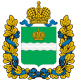 МИНИСТЕРСТВОМИНИСТЕРСТВОМИНИСТЕРСТВОМИНИСТЕРСТВОМИНИСТЕРСТВОМИНИСТЕРСТВОМИНИСТЕРСТВОМИНИСТЕРСТВОМИНИСТЕРСТВОМИНИСТЕРСТВОМИНИСТЕРСТВОМИНИСТЕРСТВОМИНИСТЕРСТВОМИНИСТЕРСТВОМИНИСТЕРСТВОМИНИСТЕРСТВОМИНИСТЕРСТВОМИНИСТЕРСТВОМИНИСТЕРСТВОМИНИСТЕРСТВОМИНИСТЕРСТВОМИНИСТЕРСТВОМИНИСТЕРСТВОКОНКУРЕНТНОЙ ПОЛИТИКИКОНКУРЕНТНОЙ ПОЛИТИКИКОНКУРЕНТНОЙ ПОЛИТИКИКОНКУРЕНТНОЙ ПОЛИТИКИКОНКУРЕНТНОЙ ПОЛИТИКИКОНКУРЕНТНОЙ ПОЛИТИКИКОНКУРЕНТНОЙ ПОЛИТИКИКОНКУРЕНТНОЙ ПОЛИТИКИКОНКУРЕНТНОЙ ПОЛИТИКИКОНКУРЕНТНОЙ ПОЛИТИКИКОНКУРЕНТНОЙ ПОЛИТИКИКОНКУРЕНТНОЙ ПОЛИТИКИКОНКУРЕНТНОЙ ПОЛИТИКИКОНКУРЕНТНОЙ ПОЛИТИКИКОНКУРЕНТНОЙ ПОЛИТИКИКОНКУРЕНТНОЙ ПОЛИТИКИКОНКУРЕНТНОЙ ПОЛИТИКИКОНКУРЕНТНОЙ ПОЛИТИКИКОНКУРЕНТНОЙ ПОЛИТИКИКОНКУРЕНТНОЙ ПОЛИТИКИКОНКУРЕНТНОЙ ПОЛИТИКИКОНКУРЕНТНОЙ ПОЛИТИКИКОНКУРЕНТНОЙ ПОЛИТИКИКАЛУЖСКОЙ ОБЛАСТИКАЛУЖСКОЙ ОБЛАСТИКАЛУЖСКОЙ ОБЛАСТИКАЛУЖСКОЙ ОБЛАСТИКАЛУЖСКОЙ ОБЛАСТИКАЛУЖСКОЙ ОБЛАСТИКАЛУЖСКОЙ ОБЛАСТИКАЛУЖСКОЙ ОБЛАСТИКАЛУЖСКОЙ ОБЛАСТИКАЛУЖСКОЙ ОБЛАСТИКАЛУЖСКОЙ ОБЛАСТИКАЛУЖСКОЙ ОБЛАСТИКАЛУЖСКОЙ ОБЛАСТИКАЛУЖСКОЙ ОБЛАСТИКАЛУЖСКОЙ ОБЛАСТИКАЛУЖСКОЙ ОБЛАСТИКАЛУЖСКОЙ ОБЛАСТИКАЛУЖСКОЙ ОБЛАСТИКАЛУЖСКОЙ ОБЛАСТИКАЛУЖСКОЙ ОБЛАСТИКАЛУЖСКОЙ ОБЛАСТИКАЛУЖСКОЙ ОБЛАСТИКАЛУЖСКОЙ ОБЛАСТИП Р И К А ЗП Р И К А ЗП Р И К А ЗП Р И К А ЗП Р И К А ЗП Р И К А ЗП Р И К А ЗП Р И К А ЗП Р И К А ЗП Р И К А ЗП Р И К А ЗП Р И К А ЗП Р И К А ЗП Р И К А ЗП Р И К А ЗП Р И К А ЗП Р И К А ЗП Р И К А ЗП Р И К А ЗП Р И К А ЗП Р И К А ЗП Р И К А ЗП Р И К А Зотот3 апреля 2017 г.3 апреля 2017 г.3 апреля 2017 г.3 апреля 2017 г.3 апреля 2017 г.3 апреля 2017 г.3 апреля 2017 г.3 апреля 2017 г.№22-РК22-РК22-РК22-РК22-РКОб установлении тарифов              на  тепловую энергию (мощность) для Общества с ограниченной ответственностью «АГРИСОВГАЗ» на 2017 годОб установлении тарифов              на  тепловую энергию (мощность) для Общества с ограниченной ответственностью «АГРИСОВГАЗ» на 2017 годОб установлении тарифов              на  тепловую энергию (мощность) для Общества с ограниченной ответственностью «АГРИСОВГАЗ» на 2017 годОб установлении тарифов              на  тепловую энергию (мощность) для Общества с ограниченной ответственностью «АГРИСОВГАЗ» на 2017 годОб установлении тарифов              на  тепловую энергию (мощность) для Общества с ограниченной ответственностью «АГРИСОВГАЗ» на 2017 годОб установлении тарифов              на  тепловую энергию (мощность) для Общества с ограниченной ответственностью «АГРИСОВГАЗ» на 2017 годОб установлении тарифов              на  тепловую энергию (мощность) для Общества с ограниченной ответственностью «АГРИСОВГАЗ» на 2017 годОб установлении тарифов              на  тепловую энергию (мощность) для Общества с ограниченной ответственностью «АГРИСОВГАЗ» на 2017 годОб установлении тарифов              на  тепловую энергию (мощность) для Общества с ограниченной ответственностью «АГРИСОВГАЗ» на 2017 годОб установлении тарифов              на  тепловую энергию (мощность) для Общества с ограниченной ответственностью «АГРИСОВГАЗ» на 2017 годОб установлении тарифов              на  тепловую энергию (мощность) для Общества с ограниченной ответственностью «АГРИСОВГАЗ» на 2017 годОб установлении тарифов              на  тепловую энергию (мощность) для Общества с ограниченной ответственностью «АГРИСОВГАЗ» на 2017 годОб установлении тарифов              на  тепловую энергию (мощность) для Общества с ограниченной ответственностью «АГРИСОВГАЗ» на 2017 годОб установлении тарифов              на  тепловую энергию (мощность) для Общества с ограниченной ответственностью «АГРИСОВГАЗ» на 2017 годОб установлении тарифов              на  тепловую энергию (мощность) для Общества с ограниченной ответственностью «АГРИСОВГАЗ» на 2017 годОб установлении тарифов              на  тепловую энергию (мощность) для Общества с ограниченной ответственностью «АГРИСОВГАЗ» на 2017 годОб установлении тарифов              на  тепловую энергию (мощность) для Общества с ограниченной ответственностью «АГРИСОВГАЗ» на 2017 годВ соответствии с Федеральным законом «О теплоснабжении», постановлением Правительства Российской Федерации от 22.10.2012 № 1075 «О ценообразовании в сфере теплоснабжения» (в ред. постановлений Правительства РФ от 12.08.2013 № 688, от 07.10.2013 № 886, от 20.02.2014 № 128, от 26.03.2014 № 230, от 03.06.2014 № 510, от 01.07.2014 № 603, от 05.09.2014 № 901, от 02.10.2014 № 1011, от 20.11.2014 № 1228, от 03.12.2014 № 1305, от 13.02.2015 № 120, от 21.04.2015 № 380, от 11.09.2015 № 968, от 03.10.2015 № 1055, от 24.12.2015 № 1419, от 31.12.2015 № 1530, от 29.06.2016 № 603, от 28.10.2016 № 1098, от 22.11.2016 № 1224, от 24.01.2017 № 54), приказом Федеральной службы по тарифам от 13.06.2013 № 760-э «Об утверждении Методических указаний по расчёту регулируемых цен (тарифов) в сфере теплоснабжения» (в ред. приказа ФСТ России от 27.05.2015 № 1080-э, приказа ФАС России от 04.07.2016 № 888/16), приказом Федеральной службы по тарифам от 07.06.2013 № 163 «Об утверждении Регламента открытия дел об установлении регулируемых цен (тарифов) и отмене регулирования тарифов в сфере теплоснабжения», Положением о министерстве конкурентной политики Калужской области, утверждённым постановлением Правительства Калужской области от 04.04.2007 № 88 (в ред. постановлений Правительства Калужской области от 07.06.2007 № 145, от 06.09.2007 № 214, от 09.11.2007 № 285, от 22.04.2008 №  171, от 09.09.2010 № 355, от 17.01.2011 № 12, от 24.01.2012 № 20, от 02.05.2012 № 221, от 05.06.2012 № 278, от 17.12.2012 № 627, от 01.03.2013 № 112, от 02.08.2013 № 403, от 26.02.2014 № 128, от 26.03.2014 № 196, от 01.02.2016 № 62, от 18.05.2016 № 294, от 16.11.2016 № 617, от 18.01.2017 № 26, от 29.03.2017 № 173), на основании Протокола заседания комиссии по тарифам и ценам министерства конкурентной политики Калужской области от 03.04.2017 ПРИКАЗЫВАЮ:В соответствии с Федеральным законом «О теплоснабжении», постановлением Правительства Российской Федерации от 22.10.2012 № 1075 «О ценообразовании в сфере теплоснабжения» (в ред. постановлений Правительства РФ от 12.08.2013 № 688, от 07.10.2013 № 886, от 20.02.2014 № 128, от 26.03.2014 № 230, от 03.06.2014 № 510, от 01.07.2014 № 603, от 05.09.2014 № 901, от 02.10.2014 № 1011, от 20.11.2014 № 1228, от 03.12.2014 № 1305, от 13.02.2015 № 120, от 21.04.2015 № 380, от 11.09.2015 № 968, от 03.10.2015 № 1055, от 24.12.2015 № 1419, от 31.12.2015 № 1530, от 29.06.2016 № 603, от 28.10.2016 № 1098, от 22.11.2016 № 1224, от 24.01.2017 № 54), приказом Федеральной службы по тарифам от 13.06.2013 № 760-э «Об утверждении Методических указаний по расчёту регулируемых цен (тарифов) в сфере теплоснабжения» (в ред. приказа ФСТ России от 27.05.2015 № 1080-э, приказа ФАС России от 04.07.2016 № 888/16), приказом Федеральной службы по тарифам от 07.06.2013 № 163 «Об утверждении Регламента открытия дел об установлении регулируемых цен (тарифов) и отмене регулирования тарифов в сфере теплоснабжения», Положением о министерстве конкурентной политики Калужской области, утверждённым постановлением Правительства Калужской области от 04.04.2007 № 88 (в ред. постановлений Правительства Калужской области от 07.06.2007 № 145, от 06.09.2007 № 214, от 09.11.2007 № 285, от 22.04.2008 №  171, от 09.09.2010 № 355, от 17.01.2011 № 12, от 24.01.2012 № 20, от 02.05.2012 № 221, от 05.06.2012 № 278, от 17.12.2012 № 627, от 01.03.2013 № 112, от 02.08.2013 № 403, от 26.02.2014 № 128, от 26.03.2014 № 196, от 01.02.2016 № 62, от 18.05.2016 № 294, от 16.11.2016 № 617, от 18.01.2017 № 26, от 29.03.2017 № 173), на основании Протокола заседания комиссии по тарифам и ценам министерства конкурентной политики Калужской области от 03.04.2017 ПРИКАЗЫВАЮ:В соответствии с Федеральным законом «О теплоснабжении», постановлением Правительства Российской Федерации от 22.10.2012 № 1075 «О ценообразовании в сфере теплоснабжения» (в ред. постановлений Правительства РФ от 12.08.2013 № 688, от 07.10.2013 № 886, от 20.02.2014 № 128, от 26.03.2014 № 230, от 03.06.2014 № 510, от 01.07.2014 № 603, от 05.09.2014 № 901, от 02.10.2014 № 1011, от 20.11.2014 № 1228, от 03.12.2014 № 1305, от 13.02.2015 № 120, от 21.04.2015 № 380, от 11.09.2015 № 968, от 03.10.2015 № 1055, от 24.12.2015 № 1419, от 31.12.2015 № 1530, от 29.06.2016 № 603, от 28.10.2016 № 1098, от 22.11.2016 № 1224, от 24.01.2017 № 54), приказом Федеральной службы по тарифам от 13.06.2013 № 760-э «Об утверждении Методических указаний по расчёту регулируемых цен (тарифов) в сфере теплоснабжения» (в ред. приказа ФСТ России от 27.05.2015 № 1080-э, приказа ФАС России от 04.07.2016 № 888/16), приказом Федеральной службы по тарифам от 07.06.2013 № 163 «Об утверждении Регламента открытия дел об установлении регулируемых цен (тарифов) и отмене регулирования тарифов в сфере теплоснабжения», Положением о министерстве конкурентной политики Калужской области, утверждённым постановлением Правительства Калужской области от 04.04.2007 № 88 (в ред. постановлений Правительства Калужской области от 07.06.2007 № 145, от 06.09.2007 № 214, от 09.11.2007 № 285, от 22.04.2008 №  171, от 09.09.2010 № 355, от 17.01.2011 № 12, от 24.01.2012 № 20, от 02.05.2012 № 221, от 05.06.2012 № 278, от 17.12.2012 № 627, от 01.03.2013 № 112, от 02.08.2013 № 403, от 26.02.2014 № 128, от 26.03.2014 № 196, от 01.02.2016 № 62, от 18.05.2016 № 294, от 16.11.2016 № 617, от 18.01.2017 № 26, от 29.03.2017 № 173), на основании Протокола заседания комиссии по тарифам и ценам министерства конкурентной политики Калужской области от 03.04.2017 ПРИКАЗЫВАЮ:В соответствии с Федеральным законом «О теплоснабжении», постановлением Правительства Российской Федерации от 22.10.2012 № 1075 «О ценообразовании в сфере теплоснабжения» (в ред. постановлений Правительства РФ от 12.08.2013 № 688, от 07.10.2013 № 886, от 20.02.2014 № 128, от 26.03.2014 № 230, от 03.06.2014 № 510, от 01.07.2014 № 603, от 05.09.2014 № 901, от 02.10.2014 № 1011, от 20.11.2014 № 1228, от 03.12.2014 № 1305, от 13.02.2015 № 120, от 21.04.2015 № 380, от 11.09.2015 № 968, от 03.10.2015 № 1055, от 24.12.2015 № 1419, от 31.12.2015 № 1530, от 29.06.2016 № 603, от 28.10.2016 № 1098, от 22.11.2016 № 1224, от 24.01.2017 № 54), приказом Федеральной службы по тарифам от 13.06.2013 № 760-э «Об утверждении Методических указаний по расчёту регулируемых цен (тарифов) в сфере теплоснабжения» (в ред. приказа ФСТ России от 27.05.2015 № 1080-э, приказа ФАС России от 04.07.2016 № 888/16), приказом Федеральной службы по тарифам от 07.06.2013 № 163 «Об утверждении Регламента открытия дел об установлении регулируемых цен (тарифов) и отмене регулирования тарифов в сфере теплоснабжения», Положением о министерстве конкурентной политики Калужской области, утверждённым постановлением Правительства Калужской области от 04.04.2007 № 88 (в ред. постановлений Правительства Калужской области от 07.06.2007 № 145, от 06.09.2007 № 214, от 09.11.2007 № 285, от 22.04.2008 №  171, от 09.09.2010 № 355, от 17.01.2011 № 12, от 24.01.2012 № 20, от 02.05.2012 № 221, от 05.06.2012 № 278, от 17.12.2012 № 627, от 01.03.2013 № 112, от 02.08.2013 № 403, от 26.02.2014 № 128, от 26.03.2014 № 196, от 01.02.2016 № 62, от 18.05.2016 № 294, от 16.11.2016 № 617, от 18.01.2017 № 26, от 29.03.2017 № 173), на основании Протокола заседания комиссии по тарифам и ценам министерства конкурентной политики Калужской области от 03.04.2017 ПРИКАЗЫВАЮ:В соответствии с Федеральным законом «О теплоснабжении», постановлением Правительства Российской Федерации от 22.10.2012 № 1075 «О ценообразовании в сфере теплоснабжения» (в ред. постановлений Правительства РФ от 12.08.2013 № 688, от 07.10.2013 № 886, от 20.02.2014 № 128, от 26.03.2014 № 230, от 03.06.2014 № 510, от 01.07.2014 № 603, от 05.09.2014 № 901, от 02.10.2014 № 1011, от 20.11.2014 № 1228, от 03.12.2014 № 1305, от 13.02.2015 № 120, от 21.04.2015 № 380, от 11.09.2015 № 968, от 03.10.2015 № 1055, от 24.12.2015 № 1419, от 31.12.2015 № 1530, от 29.06.2016 № 603, от 28.10.2016 № 1098, от 22.11.2016 № 1224, от 24.01.2017 № 54), приказом Федеральной службы по тарифам от 13.06.2013 № 760-э «Об утверждении Методических указаний по расчёту регулируемых цен (тарифов) в сфере теплоснабжения» (в ред. приказа ФСТ России от 27.05.2015 № 1080-э, приказа ФАС России от 04.07.2016 № 888/16), приказом Федеральной службы по тарифам от 07.06.2013 № 163 «Об утверждении Регламента открытия дел об установлении регулируемых цен (тарифов) и отмене регулирования тарифов в сфере теплоснабжения», Положением о министерстве конкурентной политики Калужской области, утверждённым постановлением Правительства Калужской области от 04.04.2007 № 88 (в ред. постановлений Правительства Калужской области от 07.06.2007 № 145, от 06.09.2007 № 214, от 09.11.2007 № 285, от 22.04.2008 №  171, от 09.09.2010 № 355, от 17.01.2011 № 12, от 24.01.2012 № 20, от 02.05.2012 № 221, от 05.06.2012 № 278, от 17.12.2012 № 627, от 01.03.2013 № 112, от 02.08.2013 № 403, от 26.02.2014 № 128, от 26.03.2014 № 196, от 01.02.2016 № 62, от 18.05.2016 № 294, от 16.11.2016 № 617, от 18.01.2017 № 26, от 29.03.2017 № 173), на основании Протокола заседания комиссии по тарифам и ценам министерства конкурентной политики Калужской области от 03.04.2017 ПРИКАЗЫВАЮ:В соответствии с Федеральным законом «О теплоснабжении», постановлением Правительства Российской Федерации от 22.10.2012 № 1075 «О ценообразовании в сфере теплоснабжения» (в ред. постановлений Правительства РФ от 12.08.2013 № 688, от 07.10.2013 № 886, от 20.02.2014 № 128, от 26.03.2014 № 230, от 03.06.2014 № 510, от 01.07.2014 № 603, от 05.09.2014 № 901, от 02.10.2014 № 1011, от 20.11.2014 № 1228, от 03.12.2014 № 1305, от 13.02.2015 № 120, от 21.04.2015 № 380, от 11.09.2015 № 968, от 03.10.2015 № 1055, от 24.12.2015 № 1419, от 31.12.2015 № 1530, от 29.06.2016 № 603, от 28.10.2016 № 1098, от 22.11.2016 № 1224, от 24.01.2017 № 54), приказом Федеральной службы по тарифам от 13.06.2013 № 760-э «Об утверждении Методических указаний по расчёту регулируемых цен (тарифов) в сфере теплоснабжения» (в ред. приказа ФСТ России от 27.05.2015 № 1080-э, приказа ФАС России от 04.07.2016 № 888/16), приказом Федеральной службы по тарифам от 07.06.2013 № 163 «Об утверждении Регламента открытия дел об установлении регулируемых цен (тарифов) и отмене регулирования тарифов в сфере теплоснабжения», Положением о министерстве конкурентной политики Калужской области, утверждённым постановлением Правительства Калужской области от 04.04.2007 № 88 (в ред. постановлений Правительства Калужской области от 07.06.2007 № 145, от 06.09.2007 № 214, от 09.11.2007 № 285, от 22.04.2008 №  171, от 09.09.2010 № 355, от 17.01.2011 № 12, от 24.01.2012 № 20, от 02.05.2012 № 221, от 05.06.2012 № 278, от 17.12.2012 № 627, от 01.03.2013 № 112, от 02.08.2013 № 403, от 26.02.2014 № 128, от 26.03.2014 № 196, от 01.02.2016 № 62, от 18.05.2016 № 294, от 16.11.2016 № 617, от 18.01.2017 № 26, от 29.03.2017 № 173), на основании Протокола заседания комиссии по тарифам и ценам министерства конкурентной политики Калужской области от 03.04.2017 ПРИКАЗЫВАЮ:В соответствии с Федеральным законом «О теплоснабжении», постановлением Правительства Российской Федерации от 22.10.2012 № 1075 «О ценообразовании в сфере теплоснабжения» (в ред. постановлений Правительства РФ от 12.08.2013 № 688, от 07.10.2013 № 886, от 20.02.2014 № 128, от 26.03.2014 № 230, от 03.06.2014 № 510, от 01.07.2014 № 603, от 05.09.2014 № 901, от 02.10.2014 № 1011, от 20.11.2014 № 1228, от 03.12.2014 № 1305, от 13.02.2015 № 120, от 21.04.2015 № 380, от 11.09.2015 № 968, от 03.10.2015 № 1055, от 24.12.2015 № 1419, от 31.12.2015 № 1530, от 29.06.2016 № 603, от 28.10.2016 № 1098, от 22.11.2016 № 1224, от 24.01.2017 № 54), приказом Федеральной службы по тарифам от 13.06.2013 № 760-э «Об утверждении Методических указаний по расчёту регулируемых цен (тарифов) в сфере теплоснабжения» (в ред. приказа ФСТ России от 27.05.2015 № 1080-э, приказа ФАС России от 04.07.2016 № 888/16), приказом Федеральной службы по тарифам от 07.06.2013 № 163 «Об утверждении Регламента открытия дел об установлении регулируемых цен (тарифов) и отмене регулирования тарифов в сфере теплоснабжения», Положением о министерстве конкурентной политики Калужской области, утверждённым постановлением Правительства Калужской области от 04.04.2007 № 88 (в ред. постановлений Правительства Калужской области от 07.06.2007 № 145, от 06.09.2007 № 214, от 09.11.2007 № 285, от 22.04.2008 №  171, от 09.09.2010 № 355, от 17.01.2011 № 12, от 24.01.2012 № 20, от 02.05.2012 № 221, от 05.06.2012 № 278, от 17.12.2012 № 627, от 01.03.2013 № 112, от 02.08.2013 № 403, от 26.02.2014 № 128, от 26.03.2014 № 196, от 01.02.2016 № 62, от 18.05.2016 № 294, от 16.11.2016 № 617, от 18.01.2017 № 26, от 29.03.2017 № 173), на основании Протокола заседания комиссии по тарифам и ценам министерства конкурентной политики Калужской области от 03.04.2017 ПРИКАЗЫВАЮ:В соответствии с Федеральным законом «О теплоснабжении», постановлением Правительства Российской Федерации от 22.10.2012 № 1075 «О ценообразовании в сфере теплоснабжения» (в ред. постановлений Правительства РФ от 12.08.2013 № 688, от 07.10.2013 № 886, от 20.02.2014 № 128, от 26.03.2014 № 230, от 03.06.2014 № 510, от 01.07.2014 № 603, от 05.09.2014 № 901, от 02.10.2014 № 1011, от 20.11.2014 № 1228, от 03.12.2014 № 1305, от 13.02.2015 № 120, от 21.04.2015 № 380, от 11.09.2015 № 968, от 03.10.2015 № 1055, от 24.12.2015 № 1419, от 31.12.2015 № 1530, от 29.06.2016 № 603, от 28.10.2016 № 1098, от 22.11.2016 № 1224, от 24.01.2017 № 54), приказом Федеральной службы по тарифам от 13.06.2013 № 760-э «Об утверждении Методических указаний по расчёту регулируемых цен (тарифов) в сфере теплоснабжения» (в ред. приказа ФСТ России от 27.05.2015 № 1080-э, приказа ФАС России от 04.07.2016 № 888/16), приказом Федеральной службы по тарифам от 07.06.2013 № 163 «Об утверждении Регламента открытия дел об установлении регулируемых цен (тарифов) и отмене регулирования тарифов в сфере теплоснабжения», Положением о министерстве конкурентной политики Калужской области, утверждённым постановлением Правительства Калужской области от 04.04.2007 № 88 (в ред. постановлений Правительства Калужской области от 07.06.2007 № 145, от 06.09.2007 № 214, от 09.11.2007 № 285, от 22.04.2008 №  171, от 09.09.2010 № 355, от 17.01.2011 № 12, от 24.01.2012 № 20, от 02.05.2012 № 221, от 05.06.2012 № 278, от 17.12.2012 № 627, от 01.03.2013 № 112, от 02.08.2013 № 403, от 26.02.2014 № 128, от 26.03.2014 № 196, от 01.02.2016 № 62, от 18.05.2016 № 294, от 16.11.2016 № 617, от 18.01.2017 № 26, от 29.03.2017 № 173), на основании Протокола заседания комиссии по тарифам и ценам министерства конкурентной политики Калужской области от 03.04.2017 ПРИКАЗЫВАЮ:В соответствии с Федеральным законом «О теплоснабжении», постановлением Правительства Российской Федерации от 22.10.2012 № 1075 «О ценообразовании в сфере теплоснабжения» (в ред. постановлений Правительства РФ от 12.08.2013 № 688, от 07.10.2013 № 886, от 20.02.2014 № 128, от 26.03.2014 № 230, от 03.06.2014 № 510, от 01.07.2014 № 603, от 05.09.2014 № 901, от 02.10.2014 № 1011, от 20.11.2014 № 1228, от 03.12.2014 № 1305, от 13.02.2015 № 120, от 21.04.2015 № 380, от 11.09.2015 № 968, от 03.10.2015 № 1055, от 24.12.2015 № 1419, от 31.12.2015 № 1530, от 29.06.2016 № 603, от 28.10.2016 № 1098, от 22.11.2016 № 1224, от 24.01.2017 № 54), приказом Федеральной службы по тарифам от 13.06.2013 № 760-э «Об утверждении Методических указаний по расчёту регулируемых цен (тарифов) в сфере теплоснабжения» (в ред. приказа ФСТ России от 27.05.2015 № 1080-э, приказа ФАС России от 04.07.2016 № 888/16), приказом Федеральной службы по тарифам от 07.06.2013 № 163 «Об утверждении Регламента открытия дел об установлении регулируемых цен (тарифов) и отмене регулирования тарифов в сфере теплоснабжения», Положением о министерстве конкурентной политики Калужской области, утверждённым постановлением Правительства Калужской области от 04.04.2007 № 88 (в ред. постановлений Правительства Калужской области от 07.06.2007 № 145, от 06.09.2007 № 214, от 09.11.2007 № 285, от 22.04.2008 №  171, от 09.09.2010 № 355, от 17.01.2011 № 12, от 24.01.2012 № 20, от 02.05.2012 № 221, от 05.06.2012 № 278, от 17.12.2012 № 627, от 01.03.2013 № 112, от 02.08.2013 № 403, от 26.02.2014 № 128, от 26.03.2014 № 196, от 01.02.2016 № 62, от 18.05.2016 № 294, от 16.11.2016 № 617, от 18.01.2017 № 26, от 29.03.2017 № 173), на основании Протокола заседания комиссии по тарифам и ценам министерства конкурентной политики Калужской области от 03.04.2017 ПРИКАЗЫВАЮ:В соответствии с Федеральным законом «О теплоснабжении», постановлением Правительства Российской Федерации от 22.10.2012 № 1075 «О ценообразовании в сфере теплоснабжения» (в ред. постановлений Правительства РФ от 12.08.2013 № 688, от 07.10.2013 № 886, от 20.02.2014 № 128, от 26.03.2014 № 230, от 03.06.2014 № 510, от 01.07.2014 № 603, от 05.09.2014 № 901, от 02.10.2014 № 1011, от 20.11.2014 № 1228, от 03.12.2014 № 1305, от 13.02.2015 № 120, от 21.04.2015 № 380, от 11.09.2015 № 968, от 03.10.2015 № 1055, от 24.12.2015 № 1419, от 31.12.2015 № 1530, от 29.06.2016 № 603, от 28.10.2016 № 1098, от 22.11.2016 № 1224, от 24.01.2017 № 54), приказом Федеральной службы по тарифам от 13.06.2013 № 760-э «Об утверждении Методических указаний по расчёту регулируемых цен (тарифов) в сфере теплоснабжения» (в ред. приказа ФСТ России от 27.05.2015 № 1080-э, приказа ФАС России от 04.07.2016 № 888/16), приказом Федеральной службы по тарифам от 07.06.2013 № 163 «Об утверждении Регламента открытия дел об установлении регулируемых цен (тарифов) и отмене регулирования тарифов в сфере теплоснабжения», Положением о министерстве конкурентной политики Калужской области, утверждённым постановлением Правительства Калужской области от 04.04.2007 № 88 (в ред. постановлений Правительства Калужской области от 07.06.2007 № 145, от 06.09.2007 № 214, от 09.11.2007 № 285, от 22.04.2008 №  171, от 09.09.2010 № 355, от 17.01.2011 № 12, от 24.01.2012 № 20, от 02.05.2012 № 221, от 05.06.2012 № 278, от 17.12.2012 № 627, от 01.03.2013 № 112, от 02.08.2013 № 403, от 26.02.2014 № 128, от 26.03.2014 № 196, от 01.02.2016 № 62, от 18.05.2016 № 294, от 16.11.2016 № 617, от 18.01.2017 № 26, от 29.03.2017 № 173), на основании Протокола заседания комиссии по тарифам и ценам министерства конкурентной политики Калужской области от 03.04.2017 ПРИКАЗЫВАЮ:В соответствии с Федеральным законом «О теплоснабжении», постановлением Правительства Российской Федерации от 22.10.2012 № 1075 «О ценообразовании в сфере теплоснабжения» (в ред. постановлений Правительства РФ от 12.08.2013 № 688, от 07.10.2013 № 886, от 20.02.2014 № 128, от 26.03.2014 № 230, от 03.06.2014 № 510, от 01.07.2014 № 603, от 05.09.2014 № 901, от 02.10.2014 № 1011, от 20.11.2014 № 1228, от 03.12.2014 № 1305, от 13.02.2015 № 120, от 21.04.2015 № 380, от 11.09.2015 № 968, от 03.10.2015 № 1055, от 24.12.2015 № 1419, от 31.12.2015 № 1530, от 29.06.2016 № 603, от 28.10.2016 № 1098, от 22.11.2016 № 1224, от 24.01.2017 № 54), приказом Федеральной службы по тарифам от 13.06.2013 № 760-э «Об утверждении Методических указаний по расчёту регулируемых цен (тарифов) в сфере теплоснабжения» (в ред. приказа ФСТ России от 27.05.2015 № 1080-э, приказа ФАС России от 04.07.2016 № 888/16), приказом Федеральной службы по тарифам от 07.06.2013 № 163 «Об утверждении Регламента открытия дел об установлении регулируемых цен (тарифов) и отмене регулирования тарифов в сфере теплоснабжения», Положением о министерстве конкурентной политики Калужской области, утверждённым постановлением Правительства Калужской области от 04.04.2007 № 88 (в ред. постановлений Правительства Калужской области от 07.06.2007 № 145, от 06.09.2007 № 214, от 09.11.2007 № 285, от 22.04.2008 №  171, от 09.09.2010 № 355, от 17.01.2011 № 12, от 24.01.2012 № 20, от 02.05.2012 № 221, от 05.06.2012 № 278, от 17.12.2012 № 627, от 01.03.2013 № 112, от 02.08.2013 № 403, от 26.02.2014 № 128, от 26.03.2014 № 196, от 01.02.2016 № 62, от 18.05.2016 № 294, от 16.11.2016 № 617, от 18.01.2017 № 26, от 29.03.2017 № 173), на основании Протокола заседания комиссии по тарифам и ценам министерства конкурентной политики Калужской области от 03.04.2017 ПРИКАЗЫВАЮ:В соответствии с Федеральным законом «О теплоснабжении», постановлением Правительства Российской Федерации от 22.10.2012 № 1075 «О ценообразовании в сфере теплоснабжения» (в ред. постановлений Правительства РФ от 12.08.2013 № 688, от 07.10.2013 № 886, от 20.02.2014 № 128, от 26.03.2014 № 230, от 03.06.2014 № 510, от 01.07.2014 № 603, от 05.09.2014 № 901, от 02.10.2014 № 1011, от 20.11.2014 № 1228, от 03.12.2014 № 1305, от 13.02.2015 № 120, от 21.04.2015 № 380, от 11.09.2015 № 968, от 03.10.2015 № 1055, от 24.12.2015 № 1419, от 31.12.2015 № 1530, от 29.06.2016 № 603, от 28.10.2016 № 1098, от 22.11.2016 № 1224, от 24.01.2017 № 54), приказом Федеральной службы по тарифам от 13.06.2013 № 760-э «Об утверждении Методических указаний по расчёту регулируемых цен (тарифов) в сфере теплоснабжения» (в ред. приказа ФСТ России от 27.05.2015 № 1080-э, приказа ФАС России от 04.07.2016 № 888/16), приказом Федеральной службы по тарифам от 07.06.2013 № 163 «Об утверждении Регламента открытия дел об установлении регулируемых цен (тарифов) и отмене регулирования тарифов в сфере теплоснабжения», Положением о министерстве конкурентной политики Калужской области, утверждённым постановлением Правительства Калужской области от 04.04.2007 № 88 (в ред. постановлений Правительства Калужской области от 07.06.2007 № 145, от 06.09.2007 № 214, от 09.11.2007 № 285, от 22.04.2008 №  171, от 09.09.2010 № 355, от 17.01.2011 № 12, от 24.01.2012 № 20, от 02.05.2012 № 221, от 05.06.2012 № 278, от 17.12.2012 № 627, от 01.03.2013 № 112, от 02.08.2013 № 403, от 26.02.2014 № 128, от 26.03.2014 № 196, от 01.02.2016 № 62, от 18.05.2016 № 294, от 16.11.2016 № 617, от 18.01.2017 № 26, от 29.03.2017 № 173), на основании Протокола заседания комиссии по тарифам и ценам министерства конкурентной политики Калужской области от 03.04.2017 ПРИКАЗЫВАЮ:В соответствии с Федеральным законом «О теплоснабжении», постановлением Правительства Российской Федерации от 22.10.2012 № 1075 «О ценообразовании в сфере теплоснабжения» (в ред. постановлений Правительства РФ от 12.08.2013 № 688, от 07.10.2013 № 886, от 20.02.2014 № 128, от 26.03.2014 № 230, от 03.06.2014 № 510, от 01.07.2014 № 603, от 05.09.2014 № 901, от 02.10.2014 № 1011, от 20.11.2014 № 1228, от 03.12.2014 № 1305, от 13.02.2015 № 120, от 21.04.2015 № 380, от 11.09.2015 № 968, от 03.10.2015 № 1055, от 24.12.2015 № 1419, от 31.12.2015 № 1530, от 29.06.2016 № 603, от 28.10.2016 № 1098, от 22.11.2016 № 1224, от 24.01.2017 № 54), приказом Федеральной службы по тарифам от 13.06.2013 № 760-э «Об утверждении Методических указаний по расчёту регулируемых цен (тарифов) в сфере теплоснабжения» (в ред. приказа ФСТ России от 27.05.2015 № 1080-э, приказа ФАС России от 04.07.2016 № 888/16), приказом Федеральной службы по тарифам от 07.06.2013 № 163 «Об утверждении Регламента открытия дел об установлении регулируемых цен (тарифов) и отмене регулирования тарифов в сфере теплоснабжения», Положением о министерстве конкурентной политики Калужской области, утверждённым постановлением Правительства Калужской области от 04.04.2007 № 88 (в ред. постановлений Правительства Калужской области от 07.06.2007 № 145, от 06.09.2007 № 214, от 09.11.2007 № 285, от 22.04.2008 №  171, от 09.09.2010 № 355, от 17.01.2011 № 12, от 24.01.2012 № 20, от 02.05.2012 № 221, от 05.06.2012 № 278, от 17.12.2012 № 627, от 01.03.2013 № 112, от 02.08.2013 № 403, от 26.02.2014 № 128, от 26.03.2014 № 196, от 01.02.2016 № 62, от 18.05.2016 № 294, от 16.11.2016 № 617, от 18.01.2017 № 26, от 29.03.2017 № 173), на основании Протокола заседания комиссии по тарифам и ценам министерства конкурентной политики Калужской области от 03.04.2017 ПРИКАЗЫВАЮ:В соответствии с Федеральным законом «О теплоснабжении», постановлением Правительства Российской Федерации от 22.10.2012 № 1075 «О ценообразовании в сфере теплоснабжения» (в ред. постановлений Правительства РФ от 12.08.2013 № 688, от 07.10.2013 № 886, от 20.02.2014 № 128, от 26.03.2014 № 230, от 03.06.2014 № 510, от 01.07.2014 № 603, от 05.09.2014 № 901, от 02.10.2014 № 1011, от 20.11.2014 № 1228, от 03.12.2014 № 1305, от 13.02.2015 № 120, от 21.04.2015 № 380, от 11.09.2015 № 968, от 03.10.2015 № 1055, от 24.12.2015 № 1419, от 31.12.2015 № 1530, от 29.06.2016 № 603, от 28.10.2016 № 1098, от 22.11.2016 № 1224, от 24.01.2017 № 54), приказом Федеральной службы по тарифам от 13.06.2013 № 760-э «Об утверждении Методических указаний по расчёту регулируемых цен (тарифов) в сфере теплоснабжения» (в ред. приказа ФСТ России от 27.05.2015 № 1080-э, приказа ФАС России от 04.07.2016 № 888/16), приказом Федеральной службы по тарифам от 07.06.2013 № 163 «Об утверждении Регламента открытия дел об установлении регулируемых цен (тарифов) и отмене регулирования тарифов в сфере теплоснабжения», Положением о министерстве конкурентной политики Калужской области, утверждённым постановлением Правительства Калужской области от 04.04.2007 № 88 (в ред. постановлений Правительства Калужской области от 07.06.2007 № 145, от 06.09.2007 № 214, от 09.11.2007 № 285, от 22.04.2008 №  171, от 09.09.2010 № 355, от 17.01.2011 № 12, от 24.01.2012 № 20, от 02.05.2012 № 221, от 05.06.2012 № 278, от 17.12.2012 № 627, от 01.03.2013 № 112, от 02.08.2013 № 403, от 26.02.2014 № 128, от 26.03.2014 № 196, от 01.02.2016 № 62, от 18.05.2016 № 294, от 16.11.2016 № 617, от 18.01.2017 № 26, от 29.03.2017 № 173), на основании Протокола заседания комиссии по тарифам и ценам министерства конкурентной политики Калужской области от 03.04.2017 ПРИКАЗЫВАЮ:В соответствии с Федеральным законом «О теплоснабжении», постановлением Правительства Российской Федерации от 22.10.2012 № 1075 «О ценообразовании в сфере теплоснабжения» (в ред. постановлений Правительства РФ от 12.08.2013 № 688, от 07.10.2013 № 886, от 20.02.2014 № 128, от 26.03.2014 № 230, от 03.06.2014 № 510, от 01.07.2014 № 603, от 05.09.2014 № 901, от 02.10.2014 № 1011, от 20.11.2014 № 1228, от 03.12.2014 № 1305, от 13.02.2015 № 120, от 21.04.2015 № 380, от 11.09.2015 № 968, от 03.10.2015 № 1055, от 24.12.2015 № 1419, от 31.12.2015 № 1530, от 29.06.2016 № 603, от 28.10.2016 № 1098, от 22.11.2016 № 1224, от 24.01.2017 № 54), приказом Федеральной службы по тарифам от 13.06.2013 № 760-э «Об утверждении Методических указаний по расчёту регулируемых цен (тарифов) в сфере теплоснабжения» (в ред. приказа ФСТ России от 27.05.2015 № 1080-э, приказа ФАС России от 04.07.2016 № 888/16), приказом Федеральной службы по тарифам от 07.06.2013 № 163 «Об утверждении Регламента открытия дел об установлении регулируемых цен (тарифов) и отмене регулирования тарифов в сфере теплоснабжения», Положением о министерстве конкурентной политики Калужской области, утверждённым постановлением Правительства Калужской области от 04.04.2007 № 88 (в ред. постановлений Правительства Калужской области от 07.06.2007 № 145, от 06.09.2007 № 214, от 09.11.2007 № 285, от 22.04.2008 №  171, от 09.09.2010 № 355, от 17.01.2011 № 12, от 24.01.2012 № 20, от 02.05.2012 № 221, от 05.06.2012 № 278, от 17.12.2012 № 627, от 01.03.2013 № 112, от 02.08.2013 № 403, от 26.02.2014 № 128, от 26.03.2014 № 196, от 01.02.2016 № 62, от 18.05.2016 № 294, от 16.11.2016 № 617, от 18.01.2017 № 26, от 29.03.2017 № 173), на основании Протокола заседания комиссии по тарифам и ценам министерства конкурентной политики Калужской области от 03.04.2017 ПРИКАЗЫВАЮ:В соответствии с Федеральным законом «О теплоснабжении», постановлением Правительства Российской Федерации от 22.10.2012 № 1075 «О ценообразовании в сфере теплоснабжения» (в ред. постановлений Правительства РФ от 12.08.2013 № 688, от 07.10.2013 № 886, от 20.02.2014 № 128, от 26.03.2014 № 230, от 03.06.2014 № 510, от 01.07.2014 № 603, от 05.09.2014 № 901, от 02.10.2014 № 1011, от 20.11.2014 № 1228, от 03.12.2014 № 1305, от 13.02.2015 № 120, от 21.04.2015 № 380, от 11.09.2015 № 968, от 03.10.2015 № 1055, от 24.12.2015 № 1419, от 31.12.2015 № 1530, от 29.06.2016 № 603, от 28.10.2016 № 1098, от 22.11.2016 № 1224, от 24.01.2017 № 54), приказом Федеральной службы по тарифам от 13.06.2013 № 760-э «Об утверждении Методических указаний по расчёту регулируемых цен (тарифов) в сфере теплоснабжения» (в ред. приказа ФСТ России от 27.05.2015 № 1080-э, приказа ФАС России от 04.07.2016 № 888/16), приказом Федеральной службы по тарифам от 07.06.2013 № 163 «Об утверждении Регламента открытия дел об установлении регулируемых цен (тарифов) и отмене регулирования тарифов в сфере теплоснабжения», Положением о министерстве конкурентной политики Калужской области, утверждённым постановлением Правительства Калужской области от 04.04.2007 № 88 (в ред. постановлений Правительства Калужской области от 07.06.2007 № 145, от 06.09.2007 № 214, от 09.11.2007 № 285, от 22.04.2008 №  171, от 09.09.2010 № 355, от 17.01.2011 № 12, от 24.01.2012 № 20, от 02.05.2012 № 221, от 05.06.2012 № 278, от 17.12.2012 № 627, от 01.03.2013 № 112, от 02.08.2013 № 403, от 26.02.2014 № 128, от 26.03.2014 № 196, от 01.02.2016 № 62, от 18.05.2016 № 294, от 16.11.2016 № 617, от 18.01.2017 № 26, от 29.03.2017 № 173), на основании Протокола заседания комиссии по тарифам и ценам министерства конкурентной политики Калужской области от 03.04.2017 ПРИКАЗЫВАЮ:В соответствии с Федеральным законом «О теплоснабжении», постановлением Правительства Российской Федерации от 22.10.2012 № 1075 «О ценообразовании в сфере теплоснабжения» (в ред. постановлений Правительства РФ от 12.08.2013 № 688, от 07.10.2013 № 886, от 20.02.2014 № 128, от 26.03.2014 № 230, от 03.06.2014 № 510, от 01.07.2014 № 603, от 05.09.2014 № 901, от 02.10.2014 № 1011, от 20.11.2014 № 1228, от 03.12.2014 № 1305, от 13.02.2015 № 120, от 21.04.2015 № 380, от 11.09.2015 № 968, от 03.10.2015 № 1055, от 24.12.2015 № 1419, от 31.12.2015 № 1530, от 29.06.2016 № 603, от 28.10.2016 № 1098, от 22.11.2016 № 1224, от 24.01.2017 № 54), приказом Федеральной службы по тарифам от 13.06.2013 № 760-э «Об утверждении Методических указаний по расчёту регулируемых цен (тарифов) в сфере теплоснабжения» (в ред. приказа ФСТ России от 27.05.2015 № 1080-э, приказа ФАС России от 04.07.2016 № 888/16), приказом Федеральной службы по тарифам от 07.06.2013 № 163 «Об утверждении Регламента открытия дел об установлении регулируемых цен (тарифов) и отмене регулирования тарифов в сфере теплоснабжения», Положением о министерстве конкурентной политики Калужской области, утверждённым постановлением Правительства Калужской области от 04.04.2007 № 88 (в ред. постановлений Правительства Калужской области от 07.06.2007 № 145, от 06.09.2007 № 214, от 09.11.2007 № 285, от 22.04.2008 №  171, от 09.09.2010 № 355, от 17.01.2011 № 12, от 24.01.2012 № 20, от 02.05.2012 № 221, от 05.06.2012 № 278, от 17.12.2012 № 627, от 01.03.2013 № 112, от 02.08.2013 № 403, от 26.02.2014 № 128, от 26.03.2014 № 196, от 01.02.2016 № 62, от 18.05.2016 № 294, от 16.11.2016 № 617, от 18.01.2017 № 26, от 29.03.2017 № 173), на основании Протокола заседания комиссии по тарифам и ценам министерства конкурентной политики Калужской области от 03.04.2017 ПРИКАЗЫВАЮ:В соответствии с Федеральным законом «О теплоснабжении», постановлением Правительства Российской Федерации от 22.10.2012 № 1075 «О ценообразовании в сфере теплоснабжения» (в ред. постановлений Правительства РФ от 12.08.2013 № 688, от 07.10.2013 № 886, от 20.02.2014 № 128, от 26.03.2014 № 230, от 03.06.2014 № 510, от 01.07.2014 № 603, от 05.09.2014 № 901, от 02.10.2014 № 1011, от 20.11.2014 № 1228, от 03.12.2014 № 1305, от 13.02.2015 № 120, от 21.04.2015 № 380, от 11.09.2015 № 968, от 03.10.2015 № 1055, от 24.12.2015 № 1419, от 31.12.2015 № 1530, от 29.06.2016 № 603, от 28.10.2016 № 1098, от 22.11.2016 № 1224, от 24.01.2017 № 54), приказом Федеральной службы по тарифам от 13.06.2013 № 760-э «Об утверждении Методических указаний по расчёту регулируемых цен (тарифов) в сфере теплоснабжения» (в ред. приказа ФСТ России от 27.05.2015 № 1080-э, приказа ФАС России от 04.07.2016 № 888/16), приказом Федеральной службы по тарифам от 07.06.2013 № 163 «Об утверждении Регламента открытия дел об установлении регулируемых цен (тарифов) и отмене регулирования тарифов в сфере теплоснабжения», Положением о министерстве конкурентной политики Калужской области, утверждённым постановлением Правительства Калужской области от 04.04.2007 № 88 (в ред. постановлений Правительства Калужской области от 07.06.2007 № 145, от 06.09.2007 № 214, от 09.11.2007 № 285, от 22.04.2008 №  171, от 09.09.2010 № 355, от 17.01.2011 № 12, от 24.01.2012 № 20, от 02.05.2012 № 221, от 05.06.2012 № 278, от 17.12.2012 № 627, от 01.03.2013 № 112, от 02.08.2013 № 403, от 26.02.2014 № 128, от 26.03.2014 № 196, от 01.02.2016 № 62, от 18.05.2016 № 294, от 16.11.2016 № 617, от 18.01.2017 № 26, от 29.03.2017 № 173), на основании Протокола заседания комиссии по тарифам и ценам министерства конкурентной политики Калужской области от 03.04.2017 ПРИКАЗЫВАЮ:В соответствии с Федеральным законом «О теплоснабжении», постановлением Правительства Российской Федерации от 22.10.2012 № 1075 «О ценообразовании в сфере теплоснабжения» (в ред. постановлений Правительства РФ от 12.08.2013 № 688, от 07.10.2013 № 886, от 20.02.2014 № 128, от 26.03.2014 № 230, от 03.06.2014 № 510, от 01.07.2014 № 603, от 05.09.2014 № 901, от 02.10.2014 № 1011, от 20.11.2014 № 1228, от 03.12.2014 № 1305, от 13.02.2015 № 120, от 21.04.2015 № 380, от 11.09.2015 № 968, от 03.10.2015 № 1055, от 24.12.2015 № 1419, от 31.12.2015 № 1530, от 29.06.2016 № 603, от 28.10.2016 № 1098, от 22.11.2016 № 1224, от 24.01.2017 № 54), приказом Федеральной службы по тарифам от 13.06.2013 № 760-э «Об утверждении Методических указаний по расчёту регулируемых цен (тарифов) в сфере теплоснабжения» (в ред. приказа ФСТ России от 27.05.2015 № 1080-э, приказа ФАС России от 04.07.2016 № 888/16), приказом Федеральной службы по тарифам от 07.06.2013 № 163 «Об утверждении Регламента открытия дел об установлении регулируемых цен (тарифов) и отмене регулирования тарифов в сфере теплоснабжения», Положением о министерстве конкурентной политики Калужской области, утверждённым постановлением Правительства Калужской области от 04.04.2007 № 88 (в ред. постановлений Правительства Калужской области от 07.06.2007 № 145, от 06.09.2007 № 214, от 09.11.2007 № 285, от 22.04.2008 №  171, от 09.09.2010 № 355, от 17.01.2011 № 12, от 24.01.2012 № 20, от 02.05.2012 № 221, от 05.06.2012 № 278, от 17.12.2012 № 627, от 01.03.2013 № 112, от 02.08.2013 № 403, от 26.02.2014 № 128, от 26.03.2014 № 196, от 01.02.2016 № 62, от 18.05.2016 № 294, от 16.11.2016 № 617, от 18.01.2017 № 26, от 29.03.2017 № 173), на основании Протокола заседания комиссии по тарифам и ценам министерства конкурентной политики Калужской области от 03.04.2017 ПРИКАЗЫВАЮ:В соответствии с Федеральным законом «О теплоснабжении», постановлением Правительства Российской Федерации от 22.10.2012 № 1075 «О ценообразовании в сфере теплоснабжения» (в ред. постановлений Правительства РФ от 12.08.2013 № 688, от 07.10.2013 № 886, от 20.02.2014 № 128, от 26.03.2014 № 230, от 03.06.2014 № 510, от 01.07.2014 № 603, от 05.09.2014 № 901, от 02.10.2014 № 1011, от 20.11.2014 № 1228, от 03.12.2014 № 1305, от 13.02.2015 № 120, от 21.04.2015 № 380, от 11.09.2015 № 968, от 03.10.2015 № 1055, от 24.12.2015 № 1419, от 31.12.2015 № 1530, от 29.06.2016 № 603, от 28.10.2016 № 1098, от 22.11.2016 № 1224, от 24.01.2017 № 54), приказом Федеральной службы по тарифам от 13.06.2013 № 760-э «Об утверждении Методических указаний по расчёту регулируемых цен (тарифов) в сфере теплоснабжения» (в ред. приказа ФСТ России от 27.05.2015 № 1080-э, приказа ФАС России от 04.07.2016 № 888/16), приказом Федеральной службы по тарифам от 07.06.2013 № 163 «Об утверждении Регламента открытия дел об установлении регулируемых цен (тарифов) и отмене регулирования тарифов в сфере теплоснабжения», Положением о министерстве конкурентной политики Калужской области, утверждённым постановлением Правительства Калужской области от 04.04.2007 № 88 (в ред. постановлений Правительства Калужской области от 07.06.2007 № 145, от 06.09.2007 № 214, от 09.11.2007 № 285, от 22.04.2008 №  171, от 09.09.2010 № 355, от 17.01.2011 № 12, от 24.01.2012 № 20, от 02.05.2012 № 221, от 05.06.2012 № 278, от 17.12.2012 № 627, от 01.03.2013 № 112, от 02.08.2013 № 403, от 26.02.2014 № 128, от 26.03.2014 № 196, от 01.02.2016 № 62, от 18.05.2016 № 294, от 16.11.2016 № 617, от 18.01.2017 № 26, от 29.03.2017 № 173), на основании Протокола заседания комиссии по тарифам и ценам министерства конкурентной политики Калужской области от 03.04.2017 ПРИКАЗЫВАЮ:В соответствии с Федеральным законом «О теплоснабжении», постановлением Правительства Российской Федерации от 22.10.2012 № 1075 «О ценообразовании в сфере теплоснабжения» (в ред. постановлений Правительства РФ от 12.08.2013 № 688, от 07.10.2013 № 886, от 20.02.2014 № 128, от 26.03.2014 № 230, от 03.06.2014 № 510, от 01.07.2014 № 603, от 05.09.2014 № 901, от 02.10.2014 № 1011, от 20.11.2014 № 1228, от 03.12.2014 № 1305, от 13.02.2015 № 120, от 21.04.2015 № 380, от 11.09.2015 № 968, от 03.10.2015 № 1055, от 24.12.2015 № 1419, от 31.12.2015 № 1530, от 29.06.2016 № 603, от 28.10.2016 № 1098, от 22.11.2016 № 1224, от 24.01.2017 № 54), приказом Федеральной службы по тарифам от 13.06.2013 № 760-э «Об утверждении Методических указаний по расчёту регулируемых цен (тарифов) в сфере теплоснабжения» (в ред. приказа ФСТ России от 27.05.2015 № 1080-э, приказа ФАС России от 04.07.2016 № 888/16), приказом Федеральной службы по тарифам от 07.06.2013 № 163 «Об утверждении Регламента открытия дел об установлении регулируемых цен (тарифов) и отмене регулирования тарифов в сфере теплоснабжения», Положением о министерстве конкурентной политики Калужской области, утверждённым постановлением Правительства Калужской области от 04.04.2007 № 88 (в ред. постановлений Правительства Калужской области от 07.06.2007 № 145, от 06.09.2007 № 214, от 09.11.2007 № 285, от 22.04.2008 №  171, от 09.09.2010 № 355, от 17.01.2011 № 12, от 24.01.2012 № 20, от 02.05.2012 № 221, от 05.06.2012 № 278, от 17.12.2012 № 627, от 01.03.2013 № 112, от 02.08.2013 № 403, от 26.02.2014 № 128, от 26.03.2014 № 196, от 01.02.2016 № 62, от 18.05.2016 № 294, от 16.11.2016 № 617, от 18.01.2017 № 26, от 29.03.2017 № 173), на основании Протокола заседания комиссии по тарифам и ценам министерства конкурентной политики Калужской области от 03.04.2017 ПРИКАЗЫВАЮ:В соответствии с Федеральным законом «О теплоснабжении», постановлением Правительства Российской Федерации от 22.10.2012 № 1075 «О ценообразовании в сфере теплоснабжения» (в ред. постановлений Правительства РФ от 12.08.2013 № 688, от 07.10.2013 № 886, от 20.02.2014 № 128, от 26.03.2014 № 230, от 03.06.2014 № 510, от 01.07.2014 № 603, от 05.09.2014 № 901, от 02.10.2014 № 1011, от 20.11.2014 № 1228, от 03.12.2014 № 1305, от 13.02.2015 № 120, от 21.04.2015 № 380, от 11.09.2015 № 968, от 03.10.2015 № 1055, от 24.12.2015 № 1419, от 31.12.2015 № 1530, от 29.06.2016 № 603, от 28.10.2016 № 1098, от 22.11.2016 № 1224, от 24.01.2017 № 54), приказом Федеральной службы по тарифам от 13.06.2013 № 760-э «Об утверждении Методических указаний по расчёту регулируемых цен (тарифов) в сфере теплоснабжения» (в ред. приказа ФСТ России от 27.05.2015 № 1080-э, приказа ФАС России от 04.07.2016 № 888/16), приказом Федеральной службы по тарифам от 07.06.2013 № 163 «Об утверждении Регламента открытия дел об установлении регулируемых цен (тарифов) и отмене регулирования тарифов в сфере теплоснабжения», Положением о министерстве конкурентной политики Калужской области, утверждённым постановлением Правительства Калужской области от 04.04.2007 № 88 (в ред. постановлений Правительства Калужской области от 07.06.2007 № 145, от 06.09.2007 № 214, от 09.11.2007 № 285, от 22.04.2008 №  171, от 09.09.2010 № 355, от 17.01.2011 № 12, от 24.01.2012 № 20, от 02.05.2012 № 221, от 05.06.2012 № 278, от 17.12.2012 № 627, от 01.03.2013 № 112, от 02.08.2013 № 403, от 26.02.2014 № 128, от 26.03.2014 № 196, от 01.02.2016 № 62, от 18.05.2016 № 294, от 16.11.2016 № 617, от 18.01.2017 № 26, от 29.03.2017 № 173), на основании Протокола заседания комиссии по тарифам и ценам министерства конкурентной политики Калужской области от 03.04.2017 ПРИКАЗЫВАЮ:В соответствии с Федеральным законом «О теплоснабжении», постановлением Правительства Российской Федерации от 22.10.2012 № 1075 «О ценообразовании в сфере теплоснабжения» (в ред. постановлений Правительства РФ от 12.08.2013 № 688, от 07.10.2013 № 886, от 20.02.2014 № 128, от 26.03.2014 № 230, от 03.06.2014 № 510, от 01.07.2014 № 603, от 05.09.2014 № 901, от 02.10.2014 № 1011, от 20.11.2014 № 1228, от 03.12.2014 № 1305, от 13.02.2015 № 120, от 21.04.2015 № 380, от 11.09.2015 № 968, от 03.10.2015 № 1055, от 24.12.2015 № 1419, от 31.12.2015 № 1530, от 29.06.2016 № 603, от 28.10.2016 № 1098, от 22.11.2016 № 1224, от 24.01.2017 № 54), приказом Федеральной службы по тарифам от 13.06.2013 № 760-э «Об утверждении Методических указаний по расчёту регулируемых цен (тарифов) в сфере теплоснабжения» (в ред. приказа ФСТ России от 27.05.2015 № 1080-э, приказа ФАС России от 04.07.2016 № 888/16), приказом Федеральной службы по тарифам от 07.06.2013 № 163 «Об утверждении Регламента открытия дел об установлении регулируемых цен (тарифов) и отмене регулирования тарифов в сфере теплоснабжения», Положением о министерстве конкурентной политики Калужской области, утверждённым постановлением Правительства Калужской области от 04.04.2007 № 88 (в ред. постановлений Правительства Калужской области от 07.06.2007 № 145, от 06.09.2007 № 214, от 09.11.2007 № 285, от 22.04.2008 №  171, от 09.09.2010 № 355, от 17.01.2011 № 12, от 24.01.2012 № 20, от 02.05.2012 № 221, от 05.06.2012 № 278, от 17.12.2012 № 627, от 01.03.2013 № 112, от 02.08.2013 № 403, от 26.02.2014 № 128, от 26.03.2014 № 196, от 01.02.2016 № 62, от 18.05.2016 № 294, от 16.11.2016 № 617, от 18.01.2017 № 26, от 29.03.2017 № 173), на основании Протокола заседания комиссии по тарифам и ценам министерства конкурентной политики Калужской области от 03.04.2017 ПРИКАЗЫВАЮ:В соответствии с Федеральным законом «О теплоснабжении», постановлением Правительства Российской Федерации от 22.10.2012 № 1075 «О ценообразовании в сфере теплоснабжения» (в ред. постановлений Правительства РФ от 12.08.2013 № 688, от 07.10.2013 № 886, от 20.02.2014 № 128, от 26.03.2014 № 230, от 03.06.2014 № 510, от 01.07.2014 № 603, от 05.09.2014 № 901, от 02.10.2014 № 1011, от 20.11.2014 № 1228, от 03.12.2014 № 1305, от 13.02.2015 № 120, от 21.04.2015 № 380, от 11.09.2015 № 968, от 03.10.2015 № 1055, от 24.12.2015 № 1419, от 31.12.2015 № 1530, от 29.06.2016 № 603, от 28.10.2016 № 1098, от 22.11.2016 № 1224, от 24.01.2017 № 54), приказом Федеральной службы по тарифам от 13.06.2013 № 760-э «Об утверждении Методических указаний по расчёту регулируемых цен (тарифов) в сфере теплоснабжения» (в ред. приказа ФСТ России от 27.05.2015 № 1080-э, приказа ФАС России от 04.07.2016 № 888/16), приказом Федеральной службы по тарифам от 07.06.2013 № 163 «Об утверждении Регламента открытия дел об установлении регулируемых цен (тарифов) и отмене регулирования тарифов в сфере теплоснабжения», Положением о министерстве конкурентной политики Калужской области, утверждённым постановлением Правительства Калужской области от 04.04.2007 № 88 (в ред. постановлений Правительства Калужской области от 07.06.2007 № 145, от 06.09.2007 № 214, от 09.11.2007 № 285, от 22.04.2008 №  171, от 09.09.2010 № 355, от 17.01.2011 № 12, от 24.01.2012 № 20, от 02.05.2012 № 221, от 05.06.2012 № 278, от 17.12.2012 № 627, от 01.03.2013 № 112, от 02.08.2013 № 403, от 26.02.2014 № 128, от 26.03.2014 № 196, от 01.02.2016 № 62, от 18.05.2016 № 294, от 16.11.2016 № 617, от 18.01.2017 № 26, от 29.03.2017 № 173), на основании Протокола заседания комиссии по тарифам и ценам министерства конкурентной политики Калужской области от 03.04.2017 ПРИКАЗЫВАЮ:В соответствии с Федеральным законом «О теплоснабжении», постановлением Правительства Российской Федерации от 22.10.2012 № 1075 «О ценообразовании в сфере теплоснабжения» (в ред. постановлений Правительства РФ от 12.08.2013 № 688, от 07.10.2013 № 886, от 20.02.2014 № 128, от 26.03.2014 № 230, от 03.06.2014 № 510, от 01.07.2014 № 603, от 05.09.2014 № 901, от 02.10.2014 № 1011, от 20.11.2014 № 1228, от 03.12.2014 № 1305, от 13.02.2015 № 120, от 21.04.2015 № 380, от 11.09.2015 № 968, от 03.10.2015 № 1055, от 24.12.2015 № 1419, от 31.12.2015 № 1530, от 29.06.2016 № 603, от 28.10.2016 № 1098, от 22.11.2016 № 1224, от 24.01.2017 № 54), приказом Федеральной службы по тарифам от 13.06.2013 № 760-э «Об утверждении Методических указаний по расчёту регулируемых цен (тарифов) в сфере теплоснабжения» (в ред. приказа ФСТ России от 27.05.2015 № 1080-э, приказа ФАС России от 04.07.2016 № 888/16), приказом Федеральной службы по тарифам от 07.06.2013 № 163 «Об утверждении Регламента открытия дел об установлении регулируемых цен (тарифов) и отмене регулирования тарифов в сфере теплоснабжения», Положением о министерстве конкурентной политики Калужской области, утверждённым постановлением Правительства Калужской области от 04.04.2007 № 88 (в ред. постановлений Правительства Калужской области от 07.06.2007 № 145, от 06.09.2007 № 214, от 09.11.2007 № 285, от 22.04.2008 №  171, от 09.09.2010 № 355, от 17.01.2011 № 12, от 24.01.2012 № 20, от 02.05.2012 № 221, от 05.06.2012 № 278, от 17.12.2012 № 627, от 01.03.2013 № 112, от 02.08.2013 № 403, от 26.02.2014 № 128, от 26.03.2014 № 196, от 01.02.2016 № 62, от 18.05.2016 № 294, от 16.11.2016 № 617, от 18.01.2017 № 26, от 29.03.2017 № 173), на основании Протокола заседания комиссии по тарифам и ценам министерства конкурентной политики Калужской области от 03.04.2017 ПРИКАЗЫВАЮ:В соответствии с Федеральным законом «О теплоснабжении», постановлением Правительства Российской Федерации от 22.10.2012 № 1075 «О ценообразовании в сфере теплоснабжения» (в ред. постановлений Правительства РФ от 12.08.2013 № 688, от 07.10.2013 № 886, от 20.02.2014 № 128, от 26.03.2014 № 230, от 03.06.2014 № 510, от 01.07.2014 № 603, от 05.09.2014 № 901, от 02.10.2014 № 1011, от 20.11.2014 № 1228, от 03.12.2014 № 1305, от 13.02.2015 № 120, от 21.04.2015 № 380, от 11.09.2015 № 968, от 03.10.2015 № 1055, от 24.12.2015 № 1419, от 31.12.2015 № 1530, от 29.06.2016 № 603, от 28.10.2016 № 1098, от 22.11.2016 № 1224, от 24.01.2017 № 54), приказом Федеральной службы по тарифам от 13.06.2013 № 760-э «Об утверждении Методических указаний по расчёту регулируемых цен (тарифов) в сфере теплоснабжения» (в ред. приказа ФСТ России от 27.05.2015 № 1080-э, приказа ФАС России от 04.07.2016 № 888/16), приказом Федеральной службы по тарифам от 07.06.2013 № 163 «Об утверждении Регламента открытия дел об установлении регулируемых цен (тарифов) и отмене регулирования тарифов в сфере теплоснабжения», Положением о министерстве конкурентной политики Калужской области, утверждённым постановлением Правительства Калужской области от 04.04.2007 № 88 (в ред. постановлений Правительства Калужской области от 07.06.2007 № 145, от 06.09.2007 № 214, от 09.11.2007 № 285, от 22.04.2008 №  171, от 09.09.2010 № 355, от 17.01.2011 № 12, от 24.01.2012 № 20, от 02.05.2012 № 221, от 05.06.2012 № 278, от 17.12.2012 № 627, от 01.03.2013 № 112, от 02.08.2013 № 403, от 26.02.2014 № 128, от 26.03.2014 № 196, от 01.02.2016 № 62, от 18.05.2016 № 294, от 16.11.2016 № 617, от 18.01.2017 № 26, от 29.03.2017 № 173), на основании Протокола заседания комиссии по тарифам и ценам министерства конкурентной политики Калужской области от 03.04.2017 ПРИКАЗЫВАЮ:В соответствии с Федеральным законом «О теплоснабжении», постановлением Правительства Российской Федерации от 22.10.2012 № 1075 «О ценообразовании в сфере теплоснабжения» (в ред. постановлений Правительства РФ от 12.08.2013 № 688, от 07.10.2013 № 886, от 20.02.2014 № 128, от 26.03.2014 № 230, от 03.06.2014 № 510, от 01.07.2014 № 603, от 05.09.2014 № 901, от 02.10.2014 № 1011, от 20.11.2014 № 1228, от 03.12.2014 № 1305, от 13.02.2015 № 120, от 21.04.2015 № 380, от 11.09.2015 № 968, от 03.10.2015 № 1055, от 24.12.2015 № 1419, от 31.12.2015 № 1530, от 29.06.2016 № 603, от 28.10.2016 № 1098, от 22.11.2016 № 1224, от 24.01.2017 № 54), приказом Федеральной службы по тарифам от 13.06.2013 № 760-э «Об утверждении Методических указаний по расчёту регулируемых цен (тарифов) в сфере теплоснабжения» (в ред. приказа ФСТ России от 27.05.2015 № 1080-э, приказа ФАС России от 04.07.2016 № 888/16), приказом Федеральной службы по тарифам от 07.06.2013 № 163 «Об утверждении Регламента открытия дел об установлении регулируемых цен (тарифов) и отмене регулирования тарифов в сфере теплоснабжения», Положением о министерстве конкурентной политики Калужской области, утверждённым постановлением Правительства Калужской области от 04.04.2007 № 88 (в ред. постановлений Правительства Калужской области от 07.06.2007 № 145, от 06.09.2007 № 214, от 09.11.2007 № 285, от 22.04.2008 №  171, от 09.09.2010 № 355, от 17.01.2011 № 12, от 24.01.2012 № 20, от 02.05.2012 № 221, от 05.06.2012 № 278, от 17.12.2012 № 627, от 01.03.2013 № 112, от 02.08.2013 № 403, от 26.02.2014 № 128, от 26.03.2014 № 196, от 01.02.2016 № 62, от 18.05.2016 № 294, от 16.11.2016 № 617, от 18.01.2017 № 26, от 29.03.2017 № 173), на основании Протокола заседания комиссии по тарифам и ценам министерства конкурентной политики Калужской области от 03.04.2017 ПРИКАЗЫВАЮ:В соответствии с Федеральным законом «О теплоснабжении», постановлением Правительства Российской Федерации от 22.10.2012 № 1075 «О ценообразовании в сфере теплоснабжения» (в ред. постановлений Правительства РФ от 12.08.2013 № 688, от 07.10.2013 № 886, от 20.02.2014 № 128, от 26.03.2014 № 230, от 03.06.2014 № 510, от 01.07.2014 № 603, от 05.09.2014 № 901, от 02.10.2014 № 1011, от 20.11.2014 № 1228, от 03.12.2014 № 1305, от 13.02.2015 № 120, от 21.04.2015 № 380, от 11.09.2015 № 968, от 03.10.2015 № 1055, от 24.12.2015 № 1419, от 31.12.2015 № 1530, от 29.06.2016 № 603, от 28.10.2016 № 1098, от 22.11.2016 № 1224, от 24.01.2017 № 54), приказом Федеральной службы по тарифам от 13.06.2013 № 760-э «Об утверждении Методических указаний по расчёту регулируемых цен (тарифов) в сфере теплоснабжения» (в ред. приказа ФСТ России от 27.05.2015 № 1080-э, приказа ФАС России от 04.07.2016 № 888/16), приказом Федеральной службы по тарифам от 07.06.2013 № 163 «Об утверждении Регламента открытия дел об установлении регулируемых цен (тарифов) и отмене регулирования тарифов в сфере теплоснабжения», Положением о министерстве конкурентной политики Калужской области, утверждённым постановлением Правительства Калужской области от 04.04.2007 № 88 (в ред. постановлений Правительства Калужской области от 07.06.2007 № 145, от 06.09.2007 № 214, от 09.11.2007 № 285, от 22.04.2008 №  171, от 09.09.2010 № 355, от 17.01.2011 № 12, от 24.01.2012 № 20, от 02.05.2012 № 221, от 05.06.2012 № 278, от 17.12.2012 № 627, от 01.03.2013 № 112, от 02.08.2013 № 403, от 26.02.2014 № 128, от 26.03.2014 № 196, от 01.02.2016 № 62, от 18.05.2016 № 294, от 16.11.2016 № 617, от 18.01.2017 № 26, от 29.03.2017 № 173), на основании Протокола заседания комиссии по тарифам и ценам министерства конкурентной политики Калужской области от 03.04.2017 ПРИКАЗЫВАЮ:В соответствии с Федеральным законом «О теплоснабжении», постановлением Правительства Российской Федерации от 22.10.2012 № 1075 «О ценообразовании в сфере теплоснабжения» (в ред. постановлений Правительства РФ от 12.08.2013 № 688, от 07.10.2013 № 886, от 20.02.2014 № 128, от 26.03.2014 № 230, от 03.06.2014 № 510, от 01.07.2014 № 603, от 05.09.2014 № 901, от 02.10.2014 № 1011, от 20.11.2014 № 1228, от 03.12.2014 № 1305, от 13.02.2015 № 120, от 21.04.2015 № 380, от 11.09.2015 № 968, от 03.10.2015 № 1055, от 24.12.2015 № 1419, от 31.12.2015 № 1530, от 29.06.2016 № 603, от 28.10.2016 № 1098, от 22.11.2016 № 1224, от 24.01.2017 № 54), приказом Федеральной службы по тарифам от 13.06.2013 № 760-э «Об утверждении Методических указаний по расчёту регулируемых цен (тарифов) в сфере теплоснабжения» (в ред. приказа ФСТ России от 27.05.2015 № 1080-э, приказа ФАС России от 04.07.2016 № 888/16), приказом Федеральной службы по тарифам от 07.06.2013 № 163 «Об утверждении Регламента открытия дел об установлении регулируемых цен (тарифов) и отмене регулирования тарифов в сфере теплоснабжения», Положением о министерстве конкурентной политики Калужской области, утверждённым постановлением Правительства Калужской области от 04.04.2007 № 88 (в ред. постановлений Правительства Калужской области от 07.06.2007 № 145, от 06.09.2007 № 214, от 09.11.2007 № 285, от 22.04.2008 №  171, от 09.09.2010 № 355, от 17.01.2011 № 12, от 24.01.2012 № 20, от 02.05.2012 № 221, от 05.06.2012 № 278, от 17.12.2012 № 627, от 01.03.2013 № 112, от 02.08.2013 № 403, от 26.02.2014 № 128, от 26.03.2014 № 196, от 01.02.2016 № 62, от 18.05.2016 № 294, от 16.11.2016 № 617, от 18.01.2017 № 26, от 29.03.2017 № 173), на основании Протокола заседания комиссии по тарифам и ценам министерства конкурентной политики Калужской области от 03.04.2017 ПРИКАЗЫВАЮ:В соответствии с Федеральным законом «О теплоснабжении», постановлением Правительства Российской Федерации от 22.10.2012 № 1075 «О ценообразовании в сфере теплоснабжения» (в ред. постановлений Правительства РФ от 12.08.2013 № 688, от 07.10.2013 № 886, от 20.02.2014 № 128, от 26.03.2014 № 230, от 03.06.2014 № 510, от 01.07.2014 № 603, от 05.09.2014 № 901, от 02.10.2014 № 1011, от 20.11.2014 № 1228, от 03.12.2014 № 1305, от 13.02.2015 № 120, от 21.04.2015 № 380, от 11.09.2015 № 968, от 03.10.2015 № 1055, от 24.12.2015 № 1419, от 31.12.2015 № 1530, от 29.06.2016 № 603, от 28.10.2016 № 1098, от 22.11.2016 № 1224, от 24.01.2017 № 54), приказом Федеральной службы по тарифам от 13.06.2013 № 760-э «Об утверждении Методических указаний по расчёту регулируемых цен (тарифов) в сфере теплоснабжения» (в ред. приказа ФСТ России от 27.05.2015 № 1080-э, приказа ФАС России от 04.07.2016 № 888/16), приказом Федеральной службы по тарифам от 07.06.2013 № 163 «Об утверждении Регламента открытия дел об установлении регулируемых цен (тарифов) и отмене регулирования тарифов в сфере теплоснабжения», Положением о министерстве конкурентной политики Калужской области, утверждённым постановлением Правительства Калужской области от 04.04.2007 № 88 (в ред. постановлений Правительства Калужской области от 07.06.2007 № 145, от 06.09.2007 № 214, от 09.11.2007 № 285, от 22.04.2008 №  171, от 09.09.2010 № 355, от 17.01.2011 № 12, от 24.01.2012 № 20, от 02.05.2012 № 221, от 05.06.2012 № 278, от 17.12.2012 № 627, от 01.03.2013 № 112, от 02.08.2013 № 403, от 26.02.2014 № 128, от 26.03.2014 № 196, от 01.02.2016 № 62, от 18.05.2016 № 294, от 16.11.2016 № 617, от 18.01.2017 № 26, от 29.03.2017 № 173), на основании Протокола заседания комиссии по тарифам и ценам министерства конкурентной политики Калужской области от 03.04.2017 ПРИКАЗЫВАЮ:В соответствии с Федеральным законом «О теплоснабжении», постановлением Правительства Российской Федерации от 22.10.2012 № 1075 «О ценообразовании в сфере теплоснабжения» (в ред. постановлений Правительства РФ от 12.08.2013 № 688, от 07.10.2013 № 886, от 20.02.2014 № 128, от 26.03.2014 № 230, от 03.06.2014 № 510, от 01.07.2014 № 603, от 05.09.2014 № 901, от 02.10.2014 № 1011, от 20.11.2014 № 1228, от 03.12.2014 № 1305, от 13.02.2015 № 120, от 21.04.2015 № 380, от 11.09.2015 № 968, от 03.10.2015 № 1055, от 24.12.2015 № 1419, от 31.12.2015 № 1530, от 29.06.2016 № 603, от 28.10.2016 № 1098, от 22.11.2016 № 1224, от 24.01.2017 № 54), приказом Федеральной службы по тарифам от 13.06.2013 № 760-э «Об утверждении Методических указаний по расчёту регулируемых цен (тарифов) в сфере теплоснабжения» (в ред. приказа ФСТ России от 27.05.2015 № 1080-э, приказа ФАС России от 04.07.2016 № 888/16), приказом Федеральной службы по тарифам от 07.06.2013 № 163 «Об утверждении Регламента открытия дел об установлении регулируемых цен (тарифов) и отмене регулирования тарифов в сфере теплоснабжения», Положением о министерстве конкурентной политики Калужской области, утверждённым постановлением Правительства Калужской области от 04.04.2007 № 88 (в ред. постановлений Правительства Калужской области от 07.06.2007 № 145, от 06.09.2007 № 214, от 09.11.2007 № 285, от 22.04.2008 №  171, от 09.09.2010 № 355, от 17.01.2011 № 12, от 24.01.2012 № 20, от 02.05.2012 № 221, от 05.06.2012 № 278, от 17.12.2012 № 627, от 01.03.2013 № 112, от 02.08.2013 № 403, от 26.02.2014 № 128, от 26.03.2014 № 196, от 01.02.2016 № 62, от 18.05.2016 № 294, от 16.11.2016 № 617, от 18.01.2017 № 26, от 29.03.2017 № 173), на основании Протокола заседания комиссии по тарифам и ценам министерства конкурентной политики Калужской области от 03.04.2017 ПРИКАЗЫВАЮ:В соответствии с Федеральным законом «О теплоснабжении», постановлением Правительства Российской Федерации от 22.10.2012 № 1075 «О ценообразовании в сфере теплоснабжения» (в ред. постановлений Правительства РФ от 12.08.2013 № 688, от 07.10.2013 № 886, от 20.02.2014 № 128, от 26.03.2014 № 230, от 03.06.2014 № 510, от 01.07.2014 № 603, от 05.09.2014 № 901, от 02.10.2014 № 1011, от 20.11.2014 № 1228, от 03.12.2014 № 1305, от 13.02.2015 № 120, от 21.04.2015 № 380, от 11.09.2015 № 968, от 03.10.2015 № 1055, от 24.12.2015 № 1419, от 31.12.2015 № 1530, от 29.06.2016 № 603, от 28.10.2016 № 1098, от 22.11.2016 № 1224, от 24.01.2017 № 54), приказом Федеральной службы по тарифам от 13.06.2013 № 760-э «Об утверждении Методических указаний по расчёту регулируемых цен (тарифов) в сфере теплоснабжения» (в ред. приказа ФСТ России от 27.05.2015 № 1080-э, приказа ФАС России от 04.07.2016 № 888/16), приказом Федеральной службы по тарифам от 07.06.2013 № 163 «Об утверждении Регламента открытия дел об установлении регулируемых цен (тарифов) и отмене регулирования тарифов в сфере теплоснабжения», Положением о министерстве конкурентной политики Калужской области, утверждённым постановлением Правительства Калужской области от 04.04.2007 № 88 (в ред. постановлений Правительства Калужской области от 07.06.2007 № 145, от 06.09.2007 № 214, от 09.11.2007 № 285, от 22.04.2008 №  171, от 09.09.2010 № 355, от 17.01.2011 № 12, от 24.01.2012 № 20, от 02.05.2012 № 221, от 05.06.2012 № 278, от 17.12.2012 № 627, от 01.03.2013 № 112, от 02.08.2013 № 403, от 26.02.2014 № 128, от 26.03.2014 № 196, от 01.02.2016 № 62, от 18.05.2016 № 294, от 16.11.2016 № 617, от 18.01.2017 № 26, от 29.03.2017 № 173), на основании Протокола заседания комиссии по тарифам и ценам министерства конкурентной политики Калужской области от 03.04.2017 ПРИКАЗЫВАЮ:В соответствии с Федеральным законом «О теплоснабжении», постановлением Правительства Российской Федерации от 22.10.2012 № 1075 «О ценообразовании в сфере теплоснабжения» (в ред. постановлений Правительства РФ от 12.08.2013 № 688, от 07.10.2013 № 886, от 20.02.2014 № 128, от 26.03.2014 № 230, от 03.06.2014 № 510, от 01.07.2014 № 603, от 05.09.2014 № 901, от 02.10.2014 № 1011, от 20.11.2014 № 1228, от 03.12.2014 № 1305, от 13.02.2015 № 120, от 21.04.2015 № 380, от 11.09.2015 № 968, от 03.10.2015 № 1055, от 24.12.2015 № 1419, от 31.12.2015 № 1530, от 29.06.2016 № 603, от 28.10.2016 № 1098, от 22.11.2016 № 1224, от 24.01.2017 № 54), приказом Федеральной службы по тарифам от 13.06.2013 № 760-э «Об утверждении Методических указаний по расчёту регулируемых цен (тарифов) в сфере теплоснабжения» (в ред. приказа ФСТ России от 27.05.2015 № 1080-э, приказа ФАС России от 04.07.2016 № 888/16), приказом Федеральной службы по тарифам от 07.06.2013 № 163 «Об утверждении Регламента открытия дел об установлении регулируемых цен (тарифов) и отмене регулирования тарифов в сфере теплоснабжения», Положением о министерстве конкурентной политики Калужской области, утверждённым постановлением Правительства Калужской области от 04.04.2007 № 88 (в ред. постановлений Правительства Калужской области от 07.06.2007 № 145, от 06.09.2007 № 214, от 09.11.2007 № 285, от 22.04.2008 №  171, от 09.09.2010 № 355, от 17.01.2011 № 12, от 24.01.2012 № 20, от 02.05.2012 № 221, от 05.06.2012 № 278, от 17.12.2012 № 627, от 01.03.2013 № 112, от 02.08.2013 № 403, от 26.02.2014 № 128, от 26.03.2014 № 196, от 01.02.2016 № 62, от 18.05.2016 № 294, от 16.11.2016 № 617, от 18.01.2017 № 26, от 29.03.2017 № 173), на основании Протокола заседания комиссии по тарифам и ценам министерства конкурентной политики Калужской области от 03.04.2017 ПРИКАЗЫВАЮ:В соответствии с Федеральным законом «О теплоснабжении», постановлением Правительства Российской Федерации от 22.10.2012 № 1075 «О ценообразовании в сфере теплоснабжения» (в ред. постановлений Правительства РФ от 12.08.2013 № 688, от 07.10.2013 № 886, от 20.02.2014 № 128, от 26.03.2014 № 230, от 03.06.2014 № 510, от 01.07.2014 № 603, от 05.09.2014 № 901, от 02.10.2014 № 1011, от 20.11.2014 № 1228, от 03.12.2014 № 1305, от 13.02.2015 № 120, от 21.04.2015 № 380, от 11.09.2015 № 968, от 03.10.2015 № 1055, от 24.12.2015 № 1419, от 31.12.2015 № 1530, от 29.06.2016 № 603, от 28.10.2016 № 1098, от 22.11.2016 № 1224, от 24.01.2017 № 54), приказом Федеральной службы по тарифам от 13.06.2013 № 760-э «Об утверждении Методических указаний по расчёту регулируемых цен (тарифов) в сфере теплоснабжения» (в ред. приказа ФСТ России от 27.05.2015 № 1080-э, приказа ФАС России от 04.07.2016 № 888/16), приказом Федеральной службы по тарифам от 07.06.2013 № 163 «Об утверждении Регламента открытия дел об установлении регулируемых цен (тарифов) и отмене регулирования тарифов в сфере теплоснабжения», Положением о министерстве конкурентной политики Калужской области, утверждённым постановлением Правительства Калужской области от 04.04.2007 № 88 (в ред. постановлений Правительства Калужской области от 07.06.2007 № 145, от 06.09.2007 № 214, от 09.11.2007 № 285, от 22.04.2008 №  171, от 09.09.2010 № 355, от 17.01.2011 № 12, от 24.01.2012 № 20, от 02.05.2012 № 221, от 05.06.2012 № 278, от 17.12.2012 № 627, от 01.03.2013 № 112, от 02.08.2013 № 403, от 26.02.2014 № 128, от 26.03.2014 № 196, от 01.02.2016 № 62, от 18.05.2016 № 294, от 16.11.2016 № 617, от 18.01.2017 № 26, от 29.03.2017 № 173), на основании Протокола заседания комиссии по тарифам и ценам министерства конкурентной политики Калужской области от 03.04.2017 ПРИКАЗЫВАЮ:В соответствии с Федеральным законом «О теплоснабжении», постановлением Правительства Российской Федерации от 22.10.2012 № 1075 «О ценообразовании в сфере теплоснабжения» (в ред. постановлений Правительства РФ от 12.08.2013 № 688, от 07.10.2013 № 886, от 20.02.2014 № 128, от 26.03.2014 № 230, от 03.06.2014 № 510, от 01.07.2014 № 603, от 05.09.2014 № 901, от 02.10.2014 № 1011, от 20.11.2014 № 1228, от 03.12.2014 № 1305, от 13.02.2015 № 120, от 21.04.2015 № 380, от 11.09.2015 № 968, от 03.10.2015 № 1055, от 24.12.2015 № 1419, от 31.12.2015 № 1530, от 29.06.2016 № 603, от 28.10.2016 № 1098, от 22.11.2016 № 1224, от 24.01.2017 № 54), приказом Федеральной службы по тарифам от 13.06.2013 № 760-э «Об утверждении Методических указаний по расчёту регулируемых цен (тарифов) в сфере теплоснабжения» (в ред. приказа ФСТ России от 27.05.2015 № 1080-э, приказа ФАС России от 04.07.2016 № 888/16), приказом Федеральной службы по тарифам от 07.06.2013 № 163 «Об утверждении Регламента открытия дел об установлении регулируемых цен (тарифов) и отмене регулирования тарифов в сфере теплоснабжения», Положением о министерстве конкурентной политики Калужской области, утверждённым постановлением Правительства Калужской области от 04.04.2007 № 88 (в ред. постановлений Правительства Калужской области от 07.06.2007 № 145, от 06.09.2007 № 214, от 09.11.2007 № 285, от 22.04.2008 №  171, от 09.09.2010 № 355, от 17.01.2011 № 12, от 24.01.2012 № 20, от 02.05.2012 № 221, от 05.06.2012 № 278, от 17.12.2012 № 627, от 01.03.2013 № 112, от 02.08.2013 № 403, от 26.02.2014 № 128, от 26.03.2014 № 196, от 01.02.2016 № 62, от 18.05.2016 № 294, от 16.11.2016 № 617, от 18.01.2017 № 26, от 29.03.2017 № 173), на основании Протокола заседания комиссии по тарифам и ценам министерства конкурентной политики Калужской области от 03.04.2017 ПРИКАЗЫВАЮ:В соответствии с Федеральным законом «О теплоснабжении», постановлением Правительства Российской Федерации от 22.10.2012 № 1075 «О ценообразовании в сфере теплоснабжения» (в ред. постановлений Правительства РФ от 12.08.2013 № 688, от 07.10.2013 № 886, от 20.02.2014 № 128, от 26.03.2014 № 230, от 03.06.2014 № 510, от 01.07.2014 № 603, от 05.09.2014 № 901, от 02.10.2014 № 1011, от 20.11.2014 № 1228, от 03.12.2014 № 1305, от 13.02.2015 № 120, от 21.04.2015 № 380, от 11.09.2015 № 968, от 03.10.2015 № 1055, от 24.12.2015 № 1419, от 31.12.2015 № 1530, от 29.06.2016 № 603, от 28.10.2016 № 1098, от 22.11.2016 № 1224, от 24.01.2017 № 54), приказом Федеральной службы по тарифам от 13.06.2013 № 760-э «Об утверждении Методических указаний по расчёту регулируемых цен (тарифов) в сфере теплоснабжения» (в ред. приказа ФСТ России от 27.05.2015 № 1080-э, приказа ФАС России от 04.07.2016 № 888/16), приказом Федеральной службы по тарифам от 07.06.2013 № 163 «Об утверждении Регламента открытия дел об установлении регулируемых цен (тарифов) и отмене регулирования тарифов в сфере теплоснабжения», Положением о министерстве конкурентной политики Калужской области, утверждённым постановлением Правительства Калужской области от 04.04.2007 № 88 (в ред. постановлений Правительства Калужской области от 07.06.2007 № 145, от 06.09.2007 № 214, от 09.11.2007 № 285, от 22.04.2008 №  171, от 09.09.2010 № 355, от 17.01.2011 № 12, от 24.01.2012 № 20, от 02.05.2012 № 221, от 05.06.2012 № 278, от 17.12.2012 № 627, от 01.03.2013 № 112, от 02.08.2013 № 403, от 26.02.2014 № 128, от 26.03.2014 № 196, от 01.02.2016 № 62, от 18.05.2016 № 294, от 16.11.2016 № 617, от 18.01.2017 № 26, от 29.03.2017 № 173), на основании Протокола заседания комиссии по тарифам и ценам министерства конкурентной политики Калужской области от 03.04.2017 ПРИКАЗЫВАЮ:В соответствии с Федеральным законом «О теплоснабжении», постановлением Правительства Российской Федерации от 22.10.2012 № 1075 «О ценообразовании в сфере теплоснабжения» (в ред. постановлений Правительства РФ от 12.08.2013 № 688, от 07.10.2013 № 886, от 20.02.2014 № 128, от 26.03.2014 № 230, от 03.06.2014 № 510, от 01.07.2014 № 603, от 05.09.2014 № 901, от 02.10.2014 № 1011, от 20.11.2014 № 1228, от 03.12.2014 № 1305, от 13.02.2015 № 120, от 21.04.2015 № 380, от 11.09.2015 № 968, от 03.10.2015 № 1055, от 24.12.2015 № 1419, от 31.12.2015 № 1530, от 29.06.2016 № 603, от 28.10.2016 № 1098, от 22.11.2016 № 1224, от 24.01.2017 № 54), приказом Федеральной службы по тарифам от 13.06.2013 № 760-э «Об утверждении Методических указаний по расчёту регулируемых цен (тарифов) в сфере теплоснабжения» (в ред. приказа ФСТ России от 27.05.2015 № 1080-э, приказа ФАС России от 04.07.2016 № 888/16), приказом Федеральной службы по тарифам от 07.06.2013 № 163 «Об утверждении Регламента открытия дел об установлении регулируемых цен (тарифов) и отмене регулирования тарифов в сфере теплоснабжения», Положением о министерстве конкурентной политики Калужской области, утверждённым постановлением Правительства Калужской области от 04.04.2007 № 88 (в ред. постановлений Правительства Калужской области от 07.06.2007 № 145, от 06.09.2007 № 214, от 09.11.2007 № 285, от 22.04.2008 №  171, от 09.09.2010 № 355, от 17.01.2011 № 12, от 24.01.2012 № 20, от 02.05.2012 № 221, от 05.06.2012 № 278, от 17.12.2012 № 627, от 01.03.2013 № 112, от 02.08.2013 № 403, от 26.02.2014 № 128, от 26.03.2014 № 196, от 01.02.2016 № 62, от 18.05.2016 № 294, от 16.11.2016 № 617, от 18.01.2017 № 26, от 29.03.2017 № 173), на основании Протокола заседания комиссии по тарифам и ценам министерства конкурентной политики Калужской области от 03.04.2017 ПРИКАЗЫВАЮ:В соответствии с Федеральным законом «О теплоснабжении», постановлением Правительства Российской Федерации от 22.10.2012 № 1075 «О ценообразовании в сфере теплоснабжения» (в ред. постановлений Правительства РФ от 12.08.2013 № 688, от 07.10.2013 № 886, от 20.02.2014 № 128, от 26.03.2014 № 230, от 03.06.2014 № 510, от 01.07.2014 № 603, от 05.09.2014 № 901, от 02.10.2014 № 1011, от 20.11.2014 № 1228, от 03.12.2014 № 1305, от 13.02.2015 № 120, от 21.04.2015 № 380, от 11.09.2015 № 968, от 03.10.2015 № 1055, от 24.12.2015 № 1419, от 31.12.2015 № 1530, от 29.06.2016 № 603, от 28.10.2016 № 1098, от 22.11.2016 № 1224, от 24.01.2017 № 54), приказом Федеральной службы по тарифам от 13.06.2013 № 760-э «Об утверждении Методических указаний по расчёту регулируемых цен (тарифов) в сфере теплоснабжения» (в ред. приказа ФСТ России от 27.05.2015 № 1080-э, приказа ФАС России от 04.07.2016 № 888/16), приказом Федеральной службы по тарифам от 07.06.2013 № 163 «Об утверждении Регламента открытия дел об установлении регулируемых цен (тарифов) и отмене регулирования тарифов в сфере теплоснабжения», Положением о министерстве конкурентной политики Калужской области, утверждённым постановлением Правительства Калужской области от 04.04.2007 № 88 (в ред. постановлений Правительства Калужской области от 07.06.2007 № 145, от 06.09.2007 № 214, от 09.11.2007 № 285, от 22.04.2008 №  171, от 09.09.2010 № 355, от 17.01.2011 № 12, от 24.01.2012 № 20, от 02.05.2012 № 221, от 05.06.2012 № 278, от 17.12.2012 № 627, от 01.03.2013 № 112, от 02.08.2013 № 403, от 26.02.2014 № 128, от 26.03.2014 № 196, от 01.02.2016 № 62, от 18.05.2016 № 294, от 16.11.2016 № 617, от 18.01.2017 № 26, от 29.03.2017 № 173), на основании Протокола заседания комиссии по тарифам и ценам министерства конкурентной политики Калужской области от 03.04.2017 ПРИКАЗЫВАЮ:В соответствии с Федеральным законом «О теплоснабжении», постановлением Правительства Российской Федерации от 22.10.2012 № 1075 «О ценообразовании в сфере теплоснабжения» (в ред. постановлений Правительства РФ от 12.08.2013 № 688, от 07.10.2013 № 886, от 20.02.2014 № 128, от 26.03.2014 № 230, от 03.06.2014 № 510, от 01.07.2014 № 603, от 05.09.2014 № 901, от 02.10.2014 № 1011, от 20.11.2014 № 1228, от 03.12.2014 № 1305, от 13.02.2015 № 120, от 21.04.2015 № 380, от 11.09.2015 № 968, от 03.10.2015 № 1055, от 24.12.2015 № 1419, от 31.12.2015 № 1530, от 29.06.2016 № 603, от 28.10.2016 № 1098, от 22.11.2016 № 1224, от 24.01.2017 № 54), приказом Федеральной службы по тарифам от 13.06.2013 № 760-э «Об утверждении Методических указаний по расчёту регулируемых цен (тарифов) в сфере теплоснабжения» (в ред. приказа ФСТ России от 27.05.2015 № 1080-э, приказа ФАС России от 04.07.2016 № 888/16), приказом Федеральной службы по тарифам от 07.06.2013 № 163 «Об утверждении Регламента открытия дел об установлении регулируемых цен (тарифов) и отмене регулирования тарифов в сфере теплоснабжения», Положением о министерстве конкурентной политики Калужской области, утверждённым постановлением Правительства Калужской области от 04.04.2007 № 88 (в ред. постановлений Правительства Калужской области от 07.06.2007 № 145, от 06.09.2007 № 214, от 09.11.2007 № 285, от 22.04.2008 №  171, от 09.09.2010 № 355, от 17.01.2011 № 12, от 24.01.2012 № 20, от 02.05.2012 № 221, от 05.06.2012 № 278, от 17.12.2012 № 627, от 01.03.2013 № 112, от 02.08.2013 № 403, от 26.02.2014 № 128, от 26.03.2014 № 196, от 01.02.2016 № 62, от 18.05.2016 № 294, от 16.11.2016 № 617, от 18.01.2017 № 26, от 29.03.2017 № 173), на основании Протокола заседания комиссии по тарифам и ценам министерства конкурентной политики Калужской области от 03.04.2017 ПРИКАЗЫВАЮ:В соответствии с Федеральным законом «О теплоснабжении», постановлением Правительства Российской Федерации от 22.10.2012 № 1075 «О ценообразовании в сфере теплоснабжения» (в ред. постановлений Правительства РФ от 12.08.2013 № 688, от 07.10.2013 № 886, от 20.02.2014 № 128, от 26.03.2014 № 230, от 03.06.2014 № 510, от 01.07.2014 № 603, от 05.09.2014 № 901, от 02.10.2014 № 1011, от 20.11.2014 № 1228, от 03.12.2014 № 1305, от 13.02.2015 № 120, от 21.04.2015 № 380, от 11.09.2015 № 968, от 03.10.2015 № 1055, от 24.12.2015 № 1419, от 31.12.2015 № 1530, от 29.06.2016 № 603, от 28.10.2016 № 1098, от 22.11.2016 № 1224, от 24.01.2017 № 54), приказом Федеральной службы по тарифам от 13.06.2013 № 760-э «Об утверждении Методических указаний по расчёту регулируемых цен (тарифов) в сфере теплоснабжения» (в ред. приказа ФСТ России от 27.05.2015 № 1080-э, приказа ФАС России от 04.07.2016 № 888/16), приказом Федеральной службы по тарифам от 07.06.2013 № 163 «Об утверждении Регламента открытия дел об установлении регулируемых цен (тарифов) и отмене регулирования тарифов в сфере теплоснабжения», Положением о министерстве конкурентной политики Калужской области, утверждённым постановлением Правительства Калужской области от 04.04.2007 № 88 (в ред. постановлений Правительства Калужской области от 07.06.2007 № 145, от 06.09.2007 № 214, от 09.11.2007 № 285, от 22.04.2008 №  171, от 09.09.2010 № 355, от 17.01.2011 № 12, от 24.01.2012 № 20, от 02.05.2012 № 221, от 05.06.2012 № 278, от 17.12.2012 № 627, от 01.03.2013 № 112, от 02.08.2013 № 403, от 26.02.2014 № 128, от 26.03.2014 № 196, от 01.02.2016 № 62, от 18.05.2016 № 294, от 16.11.2016 № 617, от 18.01.2017 № 26, от 29.03.2017 № 173), на основании Протокола заседания комиссии по тарифам и ценам министерства конкурентной политики Калужской области от 03.04.2017 ПРИКАЗЫВАЮ:В соответствии с Федеральным законом «О теплоснабжении», постановлением Правительства Российской Федерации от 22.10.2012 № 1075 «О ценообразовании в сфере теплоснабжения» (в ред. постановлений Правительства РФ от 12.08.2013 № 688, от 07.10.2013 № 886, от 20.02.2014 № 128, от 26.03.2014 № 230, от 03.06.2014 № 510, от 01.07.2014 № 603, от 05.09.2014 № 901, от 02.10.2014 № 1011, от 20.11.2014 № 1228, от 03.12.2014 № 1305, от 13.02.2015 № 120, от 21.04.2015 № 380, от 11.09.2015 № 968, от 03.10.2015 № 1055, от 24.12.2015 № 1419, от 31.12.2015 № 1530, от 29.06.2016 № 603, от 28.10.2016 № 1098, от 22.11.2016 № 1224, от 24.01.2017 № 54), приказом Федеральной службы по тарифам от 13.06.2013 № 760-э «Об утверждении Методических указаний по расчёту регулируемых цен (тарифов) в сфере теплоснабжения» (в ред. приказа ФСТ России от 27.05.2015 № 1080-э, приказа ФАС России от 04.07.2016 № 888/16), приказом Федеральной службы по тарифам от 07.06.2013 № 163 «Об утверждении Регламента открытия дел об установлении регулируемых цен (тарифов) и отмене регулирования тарифов в сфере теплоснабжения», Положением о министерстве конкурентной политики Калужской области, утверждённым постановлением Правительства Калужской области от 04.04.2007 № 88 (в ред. постановлений Правительства Калужской области от 07.06.2007 № 145, от 06.09.2007 № 214, от 09.11.2007 № 285, от 22.04.2008 №  171, от 09.09.2010 № 355, от 17.01.2011 № 12, от 24.01.2012 № 20, от 02.05.2012 № 221, от 05.06.2012 № 278, от 17.12.2012 № 627, от 01.03.2013 № 112, от 02.08.2013 № 403, от 26.02.2014 № 128, от 26.03.2014 № 196, от 01.02.2016 № 62, от 18.05.2016 № 294, от 16.11.2016 № 617, от 18.01.2017 № 26, от 29.03.2017 № 173), на основании Протокола заседания комиссии по тарифам и ценам министерства конкурентной политики Калужской области от 03.04.2017 ПРИКАЗЫВАЮ:В соответствии с Федеральным законом «О теплоснабжении», постановлением Правительства Российской Федерации от 22.10.2012 № 1075 «О ценообразовании в сфере теплоснабжения» (в ред. постановлений Правительства РФ от 12.08.2013 № 688, от 07.10.2013 № 886, от 20.02.2014 № 128, от 26.03.2014 № 230, от 03.06.2014 № 510, от 01.07.2014 № 603, от 05.09.2014 № 901, от 02.10.2014 № 1011, от 20.11.2014 № 1228, от 03.12.2014 № 1305, от 13.02.2015 № 120, от 21.04.2015 № 380, от 11.09.2015 № 968, от 03.10.2015 № 1055, от 24.12.2015 № 1419, от 31.12.2015 № 1530, от 29.06.2016 № 603, от 28.10.2016 № 1098, от 22.11.2016 № 1224, от 24.01.2017 № 54), приказом Федеральной службы по тарифам от 13.06.2013 № 760-э «Об утверждении Методических указаний по расчёту регулируемых цен (тарифов) в сфере теплоснабжения» (в ред. приказа ФСТ России от 27.05.2015 № 1080-э, приказа ФАС России от 04.07.2016 № 888/16), приказом Федеральной службы по тарифам от 07.06.2013 № 163 «Об утверждении Регламента открытия дел об установлении регулируемых цен (тарифов) и отмене регулирования тарифов в сфере теплоснабжения», Положением о министерстве конкурентной политики Калужской области, утверждённым постановлением Правительства Калужской области от 04.04.2007 № 88 (в ред. постановлений Правительства Калужской области от 07.06.2007 № 145, от 06.09.2007 № 214, от 09.11.2007 № 285, от 22.04.2008 №  171, от 09.09.2010 № 355, от 17.01.2011 № 12, от 24.01.2012 № 20, от 02.05.2012 № 221, от 05.06.2012 № 278, от 17.12.2012 № 627, от 01.03.2013 № 112, от 02.08.2013 № 403, от 26.02.2014 № 128, от 26.03.2014 № 196, от 01.02.2016 № 62, от 18.05.2016 № 294, от 16.11.2016 № 617, от 18.01.2017 № 26, от 29.03.2017 № 173), на основании Протокола заседания комиссии по тарифам и ценам министерства конкурентной политики Калужской области от 03.04.2017 ПРИКАЗЫВАЮ:В соответствии с Федеральным законом «О теплоснабжении», постановлением Правительства Российской Федерации от 22.10.2012 № 1075 «О ценообразовании в сфере теплоснабжения» (в ред. постановлений Правительства РФ от 12.08.2013 № 688, от 07.10.2013 № 886, от 20.02.2014 № 128, от 26.03.2014 № 230, от 03.06.2014 № 510, от 01.07.2014 № 603, от 05.09.2014 № 901, от 02.10.2014 № 1011, от 20.11.2014 № 1228, от 03.12.2014 № 1305, от 13.02.2015 № 120, от 21.04.2015 № 380, от 11.09.2015 № 968, от 03.10.2015 № 1055, от 24.12.2015 № 1419, от 31.12.2015 № 1530, от 29.06.2016 № 603, от 28.10.2016 № 1098, от 22.11.2016 № 1224, от 24.01.2017 № 54), приказом Федеральной службы по тарифам от 13.06.2013 № 760-э «Об утверждении Методических указаний по расчёту регулируемых цен (тарифов) в сфере теплоснабжения» (в ред. приказа ФСТ России от 27.05.2015 № 1080-э, приказа ФАС России от 04.07.2016 № 888/16), приказом Федеральной службы по тарифам от 07.06.2013 № 163 «Об утверждении Регламента открытия дел об установлении регулируемых цен (тарифов) и отмене регулирования тарифов в сфере теплоснабжения», Положением о министерстве конкурентной политики Калужской области, утверждённым постановлением Правительства Калужской области от 04.04.2007 № 88 (в ред. постановлений Правительства Калужской области от 07.06.2007 № 145, от 06.09.2007 № 214, от 09.11.2007 № 285, от 22.04.2008 №  171, от 09.09.2010 № 355, от 17.01.2011 № 12, от 24.01.2012 № 20, от 02.05.2012 № 221, от 05.06.2012 № 278, от 17.12.2012 № 627, от 01.03.2013 № 112, от 02.08.2013 № 403, от 26.02.2014 № 128, от 26.03.2014 № 196, от 01.02.2016 № 62, от 18.05.2016 № 294, от 16.11.2016 № 617, от 18.01.2017 № 26, от 29.03.2017 № 173), на основании Протокола заседания комиссии по тарифам и ценам министерства конкурентной политики Калужской области от 03.04.2017 ПРИКАЗЫВАЮ:В соответствии с Федеральным законом «О теплоснабжении», постановлением Правительства Российской Федерации от 22.10.2012 № 1075 «О ценообразовании в сфере теплоснабжения» (в ред. постановлений Правительства РФ от 12.08.2013 № 688, от 07.10.2013 № 886, от 20.02.2014 № 128, от 26.03.2014 № 230, от 03.06.2014 № 510, от 01.07.2014 № 603, от 05.09.2014 № 901, от 02.10.2014 № 1011, от 20.11.2014 № 1228, от 03.12.2014 № 1305, от 13.02.2015 № 120, от 21.04.2015 № 380, от 11.09.2015 № 968, от 03.10.2015 № 1055, от 24.12.2015 № 1419, от 31.12.2015 № 1530, от 29.06.2016 № 603, от 28.10.2016 № 1098, от 22.11.2016 № 1224, от 24.01.2017 № 54), приказом Федеральной службы по тарифам от 13.06.2013 № 760-э «Об утверждении Методических указаний по расчёту регулируемых цен (тарифов) в сфере теплоснабжения» (в ред. приказа ФСТ России от 27.05.2015 № 1080-э, приказа ФАС России от 04.07.2016 № 888/16), приказом Федеральной службы по тарифам от 07.06.2013 № 163 «Об утверждении Регламента открытия дел об установлении регулируемых цен (тарифов) и отмене регулирования тарифов в сфере теплоснабжения», Положением о министерстве конкурентной политики Калужской области, утверждённым постановлением Правительства Калужской области от 04.04.2007 № 88 (в ред. постановлений Правительства Калужской области от 07.06.2007 № 145, от 06.09.2007 № 214, от 09.11.2007 № 285, от 22.04.2008 №  171, от 09.09.2010 № 355, от 17.01.2011 № 12, от 24.01.2012 № 20, от 02.05.2012 № 221, от 05.06.2012 № 278, от 17.12.2012 № 627, от 01.03.2013 № 112, от 02.08.2013 № 403, от 26.02.2014 № 128, от 26.03.2014 № 196, от 01.02.2016 № 62, от 18.05.2016 № 294, от 16.11.2016 № 617, от 18.01.2017 № 26, от 29.03.2017 № 173), на основании Протокола заседания комиссии по тарифам и ценам министерства конкурентной политики Калужской области от 03.04.2017 ПРИКАЗЫВАЮ:В соответствии с Федеральным законом «О теплоснабжении», постановлением Правительства Российской Федерации от 22.10.2012 № 1075 «О ценообразовании в сфере теплоснабжения» (в ред. постановлений Правительства РФ от 12.08.2013 № 688, от 07.10.2013 № 886, от 20.02.2014 № 128, от 26.03.2014 № 230, от 03.06.2014 № 510, от 01.07.2014 № 603, от 05.09.2014 № 901, от 02.10.2014 № 1011, от 20.11.2014 № 1228, от 03.12.2014 № 1305, от 13.02.2015 № 120, от 21.04.2015 № 380, от 11.09.2015 № 968, от 03.10.2015 № 1055, от 24.12.2015 № 1419, от 31.12.2015 № 1530, от 29.06.2016 № 603, от 28.10.2016 № 1098, от 22.11.2016 № 1224, от 24.01.2017 № 54), приказом Федеральной службы по тарифам от 13.06.2013 № 760-э «Об утверждении Методических указаний по расчёту регулируемых цен (тарифов) в сфере теплоснабжения» (в ред. приказа ФСТ России от 27.05.2015 № 1080-э, приказа ФАС России от 04.07.2016 № 888/16), приказом Федеральной службы по тарифам от 07.06.2013 № 163 «Об утверждении Регламента открытия дел об установлении регулируемых цен (тарифов) и отмене регулирования тарифов в сфере теплоснабжения», Положением о министерстве конкурентной политики Калужской области, утверждённым постановлением Правительства Калужской области от 04.04.2007 № 88 (в ред. постановлений Правительства Калужской области от 07.06.2007 № 145, от 06.09.2007 № 214, от 09.11.2007 № 285, от 22.04.2008 №  171, от 09.09.2010 № 355, от 17.01.2011 № 12, от 24.01.2012 № 20, от 02.05.2012 № 221, от 05.06.2012 № 278, от 17.12.2012 № 627, от 01.03.2013 № 112, от 02.08.2013 № 403, от 26.02.2014 № 128, от 26.03.2014 № 196, от 01.02.2016 № 62, от 18.05.2016 № 294, от 16.11.2016 № 617, от 18.01.2017 № 26, от 29.03.2017 № 173), на основании Протокола заседания комиссии по тарифам и ценам министерства конкурентной политики Калужской области от 03.04.2017 ПРИКАЗЫВАЮ:В соответствии с Федеральным законом «О теплоснабжении», постановлением Правительства Российской Федерации от 22.10.2012 № 1075 «О ценообразовании в сфере теплоснабжения» (в ред. постановлений Правительства РФ от 12.08.2013 № 688, от 07.10.2013 № 886, от 20.02.2014 № 128, от 26.03.2014 № 230, от 03.06.2014 № 510, от 01.07.2014 № 603, от 05.09.2014 № 901, от 02.10.2014 № 1011, от 20.11.2014 № 1228, от 03.12.2014 № 1305, от 13.02.2015 № 120, от 21.04.2015 № 380, от 11.09.2015 № 968, от 03.10.2015 № 1055, от 24.12.2015 № 1419, от 31.12.2015 № 1530, от 29.06.2016 № 603, от 28.10.2016 № 1098, от 22.11.2016 № 1224, от 24.01.2017 № 54), приказом Федеральной службы по тарифам от 13.06.2013 № 760-э «Об утверждении Методических указаний по расчёту регулируемых цен (тарифов) в сфере теплоснабжения» (в ред. приказа ФСТ России от 27.05.2015 № 1080-э, приказа ФАС России от 04.07.2016 № 888/16), приказом Федеральной службы по тарифам от 07.06.2013 № 163 «Об утверждении Регламента открытия дел об установлении регулируемых цен (тарифов) и отмене регулирования тарифов в сфере теплоснабжения», Положением о министерстве конкурентной политики Калужской области, утверждённым постановлением Правительства Калужской области от 04.04.2007 № 88 (в ред. постановлений Правительства Калужской области от 07.06.2007 № 145, от 06.09.2007 № 214, от 09.11.2007 № 285, от 22.04.2008 №  171, от 09.09.2010 № 355, от 17.01.2011 № 12, от 24.01.2012 № 20, от 02.05.2012 № 221, от 05.06.2012 № 278, от 17.12.2012 № 627, от 01.03.2013 № 112, от 02.08.2013 № 403, от 26.02.2014 № 128, от 26.03.2014 № 196, от 01.02.2016 № 62, от 18.05.2016 № 294, от 16.11.2016 № 617, от 18.01.2017 № 26, от 29.03.2017 № 173), на основании Протокола заседания комиссии по тарифам и ценам министерства конкурентной политики Калужской области от 03.04.2017 ПРИКАЗЫВАЮ:В соответствии с Федеральным законом «О теплоснабжении», постановлением Правительства Российской Федерации от 22.10.2012 № 1075 «О ценообразовании в сфере теплоснабжения» (в ред. постановлений Правительства РФ от 12.08.2013 № 688, от 07.10.2013 № 886, от 20.02.2014 № 128, от 26.03.2014 № 230, от 03.06.2014 № 510, от 01.07.2014 № 603, от 05.09.2014 № 901, от 02.10.2014 № 1011, от 20.11.2014 № 1228, от 03.12.2014 № 1305, от 13.02.2015 № 120, от 21.04.2015 № 380, от 11.09.2015 № 968, от 03.10.2015 № 1055, от 24.12.2015 № 1419, от 31.12.2015 № 1530, от 29.06.2016 № 603, от 28.10.2016 № 1098, от 22.11.2016 № 1224, от 24.01.2017 № 54), приказом Федеральной службы по тарифам от 13.06.2013 № 760-э «Об утверждении Методических указаний по расчёту регулируемых цен (тарифов) в сфере теплоснабжения» (в ред. приказа ФСТ России от 27.05.2015 № 1080-э, приказа ФАС России от 04.07.2016 № 888/16), приказом Федеральной службы по тарифам от 07.06.2013 № 163 «Об утверждении Регламента открытия дел об установлении регулируемых цен (тарифов) и отмене регулирования тарифов в сфере теплоснабжения», Положением о министерстве конкурентной политики Калужской области, утверждённым постановлением Правительства Калужской области от 04.04.2007 № 88 (в ред. постановлений Правительства Калужской области от 07.06.2007 № 145, от 06.09.2007 № 214, от 09.11.2007 № 285, от 22.04.2008 №  171, от 09.09.2010 № 355, от 17.01.2011 № 12, от 24.01.2012 № 20, от 02.05.2012 № 221, от 05.06.2012 № 278, от 17.12.2012 № 627, от 01.03.2013 № 112, от 02.08.2013 № 403, от 26.02.2014 № 128, от 26.03.2014 № 196, от 01.02.2016 № 62, от 18.05.2016 № 294, от 16.11.2016 № 617, от 18.01.2017 № 26, от 29.03.2017 № 173), на основании Протокола заседания комиссии по тарифам и ценам министерства конкурентной политики Калужской области от 03.04.2017 ПРИКАЗЫВАЮ:В соответствии с Федеральным законом «О теплоснабжении», постановлением Правительства Российской Федерации от 22.10.2012 № 1075 «О ценообразовании в сфере теплоснабжения» (в ред. постановлений Правительства РФ от 12.08.2013 № 688, от 07.10.2013 № 886, от 20.02.2014 № 128, от 26.03.2014 № 230, от 03.06.2014 № 510, от 01.07.2014 № 603, от 05.09.2014 № 901, от 02.10.2014 № 1011, от 20.11.2014 № 1228, от 03.12.2014 № 1305, от 13.02.2015 № 120, от 21.04.2015 № 380, от 11.09.2015 № 968, от 03.10.2015 № 1055, от 24.12.2015 № 1419, от 31.12.2015 № 1530, от 29.06.2016 № 603, от 28.10.2016 № 1098, от 22.11.2016 № 1224, от 24.01.2017 № 54), приказом Федеральной службы по тарифам от 13.06.2013 № 760-э «Об утверждении Методических указаний по расчёту регулируемых цен (тарифов) в сфере теплоснабжения» (в ред. приказа ФСТ России от 27.05.2015 № 1080-э, приказа ФАС России от 04.07.2016 № 888/16), приказом Федеральной службы по тарифам от 07.06.2013 № 163 «Об утверждении Регламента открытия дел об установлении регулируемых цен (тарифов) и отмене регулирования тарифов в сфере теплоснабжения», Положением о министерстве конкурентной политики Калужской области, утверждённым постановлением Правительства Калужской области от 04.04.2007 № 88 (в ред. постановлений Правительства Калужской области от 07.06.2007 № 145, от 06.09.2007 № 214, от 09.11.2007 № 285, от 22.04.2008 №  171, от 09.09.2010 № 355, от 17.01.2011 № 12, от 24.01.2012 № 20, от 02.05.2012 № 221, от 05.06.2012 № 278, от 17.12.2012 № 627, от 01.03.2013 № 112, от 02.08.2013 № 403, от 26.02.2014 № 128, от 26.03.2014 № 196, от 01.02.2016 № 62, от 18.05.2016 № 294, от 16.11.2016 № 617, от 18.01.2017 № 26, от 29.03.2017 № 173), на основании Протокола заседания комиссии по тарифам и ценам министерства конкурентной политики Калужской области от 03.04.2017 ПРИКАЗЫВАЮ:В соответствии с Федеральным законом «О теплоснабжении», постановлением Правительства Российской Федерации от 22.10.2012 № 1075 «О ценообразовании в сфере теплоснабжения» (в ред. постановлений Правительства РФ от 12.08.2013 № 688, от 07.10.2013 № 886, от 20.02.2014 № 128, от 26.03.2014 № 230, от 03.06.2014 № 510, от 01.07.2014 № 603, от 05.09.2014 № 901, от 02.10.2014 № 1011, от 20.11.2014 № 1228, от 03.12.2014 № 1305, от 13.02.2015 № 120, от 21.04.2015 № 380, от 11.09.2015 № 968, от 03.10.2015 № 1055, от 24.12.2015 № 1419, от 31.12.2015 № 1530, от 29.06.2016 № 603, от 28.10.2016 № 1098, от 22.11.2016 № 1224, от 24.01.2017 № 54), приказом Федеральной службы по тарифам от 13.06.2013 № 760-э «Об утверждении Методических указаний по расчёту регулируемых цен (тарифов) в сфере теплоснабжения» (в ред. приказа ФСТ России от 27.05.2015 № 1080-э, приказа ФАС России от 04.07.2016 № 888/16), приказом Федеральной службы по тарифам от 07.06.2013 № 163 «Об утверждении Регламента открытия дел об установлении регулируемых цен (тарифов) и отмене регулирования тарифов в сфере теплоснабжения», Положением о министерстве конкурентной политики Калужской области, утверждённым постановлением Правительства Калужской области от 04.04.2007 № 88 (в ред. постановлений Правительства Калужской области от 07.06.2007 № 145, от 06.09.2007 № 214, от 09.11.2007 № 285, от 22.04.2008 №  171, от 09.09.2010 № 355, от 17.01.2011 № 12, от 24.01.2012 № 20, от 02.05.2012 № 221, от 05.06.2012 № 278, от 17.12.2012 № 627, от 01.03.2013 № 112, от 02.08.2013 № 403, от 26.02.2014 № 128, от 26.03.2014 № 196, от 01.02.2016 № 62, от 18.05.2016 № 294, от 16.11.2016 № 617, от 18.01.2017 № 26, от 29.03.2017 № 173), на основании Протокола заседания комиссии по тарифам и ценам министерства конкурентной политики Калужской области от 03.04.2017 ПРИКАЗЫВАЮ:В соответствии с Федеральным законом «О теплоснабжении», постановлением Правительства Российской Федерации от 22.10.2012 № 1075 «О ценообразовании в сфере теплоснабжения» (в ред. постановлений Правительства РФ от 12.08.2013 № 688, от 07.10.2013 № 886, от 20.02.2014 № 128, от 26.03.2014 № 230, от 03.06.2014 № 510, от 01.07.2014 № 603, от 05.09.2014 № 901, от 02.10.2014 № 1011, от 20.11.2014 № 1228, от 03.12.2014 № 1305, от 13.02.2015 № 120, от 21.04.2015 № 380, от 11.09.2015 № 968, от 03.10.2015 № 1055, от 24.12.2015 № 1419, от 31.12.2015 № 1530, от 29.06.2016 № 603, от 28.10.2016 № 1098, от 22.11.2016 № 1224, от 24.01.2017 № 54), приказом Федеральной службы по тарифам от 13.06.2013 № 760-э «Об утверждении Методических указаний по расчёту регулируемых цен (тарифов) в сфере теплоснабжения» (в ред. приказа ФСТ России от 27.05.2015 № 1080-э, приказа ФАС России от 04.07.2016 № 888/16), приказом Федеральной службы по тарифам от 07.06.2013 № 163 «Об утверждении Регламента открытия дел об установлении регулируемых цен (тарифов) и отмене регулирования тарифов в сфере теплоснабжения», Положением о министерстве конкурентной политики Калужской области, утверждённым постановлением Правительства Калужской области от 04.04.2007 № 88 (в ред. постановлений Правительства Калужской области от 07.06.2007 № 145, от 06.09.2007 № 214, от 09.11.2007 № 285, от 22.04.2008 №  171, от 09.09.2010 № 355, от 17.01.2011 № 12, от 24.01.2012 № 20, от 02.05.2012 № 221, от 05.06.2012 № 278, от 17.12.2012 № 627, от 01.03.2013 № 112, от 02.08.2013 № 403, от 26.02.2014 № 128, от 26.03.2014 № 196, от 01.02.2016 № 62, от 18.05.2016 № 294, от 16.11.2016 № 617, от 18.01.2017 № 26, от 29.03.2017 № 173), на основании Протокола заседания комиссии по тарифам и ценам министерства конкурентной политики Калужской области от 03.04.2017 ПРИКАЗЫВАЮ:В соответствии с Федеральным законом «О теплоснабжении», постановлением Правительства Российской Федерации от 22.10.2012 № 1075 «О ценообразовании в сфере теплоснабжения» (в ред. постановлений Правительства РФ от 12.08.2013 № 688, от 07.10.2013 № 886, от 20.02.2014 № 128, от 26.03.2014 № 230, от 03.06.2014 № 510, от 01.07.2014 № 603, от 05.09.2014 № 901, от 02.10.2014 № 1011, от 20.11.2014 № 1228, от 03.12.2014 № 1305, от 13.02.2015 № 120, от 21.04.2015 № 380, от 11.09.2015 № 968, от 03.10.2015 № 1055, от 24.12.2015 № 1419, от 31.12.2015 № 1530, от 29.06.2016 № 603, от 28.10.2016 № 1098, от 22.11.2016 № 1224, от 24.01.2017 № 54), приказом Федеральной службы по тарифам от 13.06.2013 № 760-э «Об утверждении Методических указаний по расчёту регулируемых цен (тарифов) в сфере теплоснабжения» (в ред. приказа ФСТ России от 27.05.2015 № 1080-э, приказа ФАС России от 04.07.2016 № 888/16), приказом Федеральной службы по тарифам от 07.06.2013 № 163 «Об утверждении Регламента открытия дел об установлении регулируемых цен (тарифов) и отмене регулирования тарифов в сфере теплоснабжения», Положением о министерстве конкурентной политики Калужской области, утверждённым постановлением Правительства Калужской области от 04.04.2007 № 88 (в ред. постановлений Правительства Калужской области от 07.06.2007 № 145, от 06.09.2007 № 214, от 09.11.2007 № 285, от 22.04.2008 №  171, от 09.09.2010 № 355, от 17.01.2011 № 12, от 24.01.2012 № 20, от 02.05.2012 № 221, от 05.06.2012 № 278, от 17.12.2012 № 627, от 01.03.2013 № 112, от 02.08.2013 № 403, от 26.02.2014 № 128, от 26.03.2014 № 196, от 01.02.2016 № 62, от 18.05.2016 № 294, от 16.11.2016 № 617, от 18.01.2017 № 26, от 29.03.2017 № 173), на основании Протокола заседания комиссии по тарифам и ценам министерства конкурентной политики Калужской области от 03.04.2017 ПРИКАЗЫВАЮ:В соответствии с Федеральным законом «О теплоснабжении», постановлением Правительства Российской Федерации от 22.10.2012 № 1075 «О ценообразовании в сфере теплоснабжения» (в ред. постановлений Правительства РФ от 12.08.2013 № 688, от 07.10.2013 № 886, от 20.02.2014 № 128, от 26.03.2014 № 230, от 03.06.2014 № 510, от 01.07.2014 № 603, от 05.09.2014 № 901, от 02.10.2014 № 1011, от 20.11.2014 № 1228, от 03.12.2014 № 1305, от 13.02.2015 № 120, от 21.04.2015 № 380, от 11.09.2015 № 968, от 03.10.2015 № 1055, от 24.12.2015 № 1419, от 31.12.2015 № 1530, от 29.06.2016 № 603, от 28.10.2016 № 1098, от 22.11.2016 № 1224, от 24.01.2017 № 54), приказом Федеральной службы по тарифам от 13.06.2013 № 760-э «Об утверждении Методических указаний по расчёту регулируемых цен (тарифов) в сфере теплоснабжения» (в ред. приказа ФСТ России от 27.05.2015 № 1080-э, приказа ФАС России от 04.07.2016 № 888/16), приказом Федеральной службы по тарифам от 07.06.2013 № 163 «Об утверждении Регламента открытия дел об установлении регулируемых цен (тарифов) и отмене регулирования тарифов в сфере теплоснабжения», Положением о министерстве конкурентной политики Калужской области, утверждённым постановлением Правительства Калужской области от 04.04.2007 № 88 (в ред. постановлений Правительства Калужской области от 07.06.2007 № 145, от 06.09.2007 № 214, от 09.11.2007 № 285, от 22.04.2008 №  171, от 09.09.2010 № 355, от 17.01.2011 № 12, от 24.01.2012 № 20, от 02.05.2012 № 221, от 05.06.2012 № 278, от 17.12.2012 № 627, от 01.03.2013 № 112, от 02.08.2013 № 403, от 26.02.2014 № 128, от 26.03.2014 № 196, от 01.02.2016 № 62, от 18.05.2016 № 294, от 16.11.2016 № 617, от 18.01.2017 № 26, от 29.03.2017 № 173), на основании Протокола заседания комиссии по тарифам и ценам министерства конкурентной политики Калужской области от 03.04.2017 ПРИКАЗЫВАЮ:В соответствии с Федеральным законом «О теплоснабжении», постановлением Правительства Российской Федерации от 22.10.2012 № 1075 «О ценообразовании в сфере теплоснабжения» (в ред. постановлений Правительства РФ от 12.08.2013 № 688, от 07.10.2013 № 886, от 20.02.2014 № 128, от 26.03.2014 № 230, от 03.06.2014 № 510, от 01.07.2014 № 603, от 05.09.2014 № 901, от 02.10.2014 № 1011, от 20.11.2014 № 1228, от 03.12.2014 № 1305, от 13.02.2015 № 120, от 21.04.2015 № 380, от 11.09.2015 № 968, от 03.10.2015 № 1055, от 24.12.2015 № 1419, от 31.12.2015 № 1530, от 29.06.2016 № 603, от 28.10.2016 № 1098, от 22.11.2016 № 1224, от 24.01.2017 № 54), приказом Федеральной службы по тарифам от 13.06.2013 № 760-э «Об утверждении Методических указаний по расчёту регулируемых цен (тарифов) в сфере теплоснабжения» (в ред. приказа ФСТ России от 27.05.2015 № 1080-э, приказа ФАС России от 04.07.2016 № 888/16), приказом Федеральной службы по тарифам от 07.06.2013 № 163 «Об утверждении Регламента открытия дел об установлении регулируемых цен (тарифов) и отмене регулирования тарифов в сфере теплоснабжения», Положением о министерстве конкурентной политики Калужской области, утверждённым постановлением Правительства Калужской области от 04.04.2007 № 88 (в ред. постановлений Правительства Калужской области от 07.06.2007 № 145, от 06.09.2007 № 214, от 09.11.2007 № 285, от 22.04.2008 №  171, от 09.09.2010 № 355, от 17.01.2011 № 12, от 24.01.2012 № 20, от 02.05.2012 № 221, от 05.06.2012 № 278, от 17.12.2012 № 627, от 01.03.2013 № 112, от 02.08.2013 № 403, от 26.02.2014 № 128, от 26.03.2014 № 196, от 01.02.2016 № 62, от 18.05.2016 № 294, от 16.11.2016 № 617, от 18.01.2017 № 26, от 29.03.2017 № 173), на основании Протокола заседания комиссии по тарифам и ценам министерства конкурентной политики Калужской области от 03.04.2017 ПРИКАЗЫВАЮ:В соответствии с Федеральным законом «О теплоснабжении», постановлением Правительства Российской Федерации от 22.10.2012 № 1075 «О ценообразовании в сфере теплоснабжения» (в ред. постановлений Правительства РФ от 12.08.2013 № 688, от 07.10.2013 № 886, от 20.02.2014 № 128, от 26.03.2014 № 230, от 03.06.2014 № 510, от 01.07.2014 № 603, от 05.09.2014 № 901, от 02.10.2014 № 1011, от 20.11.2014 № 1228, от 03.12.2014 № 1305, от 13.02.2015 № 120, от 21.04.2015 № 380, от 11.09.2015 № 968, от 03.10.2015 № 1055, от 24.12.2015 № 1419, от 31.12.2015 № 1530, от 29.06.2016 № 603, от 28.10.2016 № 1098, от 22.11.2016 № 1224, от 24.01.2017 № 54), приказом Федеральной службы по тарифам от 13.06.2013 № 760-э «Об утверждении Методических указаний по расчёту регулируемых цен (тарифов) в сфере теплоснабжения» (в ред. приказа ФСТ России от 27.05.2015 № 1080-э, приказа ФАС России от 04.07.2016 № 888/16), приказом Федеральной службы по тарифам от 07.06.2013 № 163 «Об утверждении Регламента открытия дел об установлении регулируемых цен (тарифов) и отмене регулирования тарифов в сфере теплоснабжения», Положением о министерстве конкурентной политики Калужской области, утверждённым постановлением Правительства Калужской области от 04.04.2007 № 88 (в ред. постановлений Правительства Калужской области от 07.06.2007 № 145, от 06.09.2007 № 214, от 09.11.2007 № 285, от 22.04.2008 №  171, от 09.09.2010 № 355, от 17.01.2011 № 12, от 24.01.2012 № 20, от 02.05.2012 № 221, от 05.06.2012 № 278, от 17.12.2012 № 627, от 01.03.2013 № 112, от 02.08.2013 № 403, от 26.02.2014 № 128, от 26.03.2014 № 196, от 01.02.2016 № 62, от 18.05.2016 № 294, от 16.11.2016 № 617, от 18.01.2017 № 26, от 29.03.2017 № 173), на основании Протокола заседания комиссии по тарифам и ценам министерства конкурентной политики Калужской области от 03.04.2017 ПРИКАЗЫВАЮ:В соответствии с Федеральным законом «О теплоснабжении», постановлением Правительства Российской Федерации от 22.10.2012 № 1075 «О ценообразовании в сфере теплоснабжения» (в ред. постановлений Правительства РФ от 12.08.2013 № 688, от 07.10.2013 № 886, от 20.02.2014 № 128, от 26.03.2014 № 230, от 03.06.2014 № 510, от 01.07.2014 № 603, от 05.09.2014 № 901, от 02.10.2014 № 1011, от 20.11.2014 № 1228, от 03.12.2014 № 1305, от 13.02.2015 № 120, от 21.04.2015 № 380, от 11.09.2015 № 968, от 03.10.2015 № 1055, от 24.12.2015 № 1419, от 31.12.2015 № 1530, от 29.06.2016 № 603, от 28.10.2016 № 1098, от 22.11.2016 № 1224, от 24.01.2017 № 54), приказом Федеральной службы по тарифам от 13.06.2013 № 760-э «Об утверждении Методических указаний по расчёту регулируемых цен (тарифов) в сфере теплоснабжения» (в ред. приказа ФСТ России от 27.05.2015 № 1080-э, приказа ФАС России от 04.07.2016 № 888/16), приказом Федеральной службы по тарифам от 07.06.2013 № 163 «Об утверждении Регламента открытия дел об установлении регулируемых цен (тарифов) и отмене регулирования тарифов в сфере теплоснабжения», Положением о министерстве конкурентной политики Калужской области, утверждённым постановлением Правительства Калужской области от 04.04.2007 № 88 (в ред. постановлений Правительства Калужской области от 07.06.2007 № 145, от 06.09.2007 № 214, от 09.11.2007 № 285, от 22.04.2008 №  171, от 09.09.2010 № 355, от 17.01.2011 № 12, от 24.01.2012 № 20, от 02.05.2012 № 221, от 05.06.2012 № 278, от 17.12.2012 № 627, от 01.03.2013 № 112, от 02.08.2013 № 403, от 26.02.2014 № 128, от 26.03.2014 № 196, от 01.02.2016 № 62, от 18.05.2016 № 294, от 16.11.2016 № 617, от 18.01.2017 № 26, от 29.03.2017 № 173), на основании Протокола заседания комиссии по тарифам и ценам министерства конкурентной политики Калужской области от 03.04.2017 ПРИКАЗЫВАЮ:1. Установить для Общества с ограниченной ответственностью «АГРИСОВГАЗ» одноставочные тарифы на тепловую энергию (мощность) согласно приложению к настоящему приказу.1. Установить для Общества с ограниченной ответственностью «АГРИСОВГАЗ» одноставочные тарифы на тепловую энергию (мощность) согласно приложению к настоящему приказу.1. Установить для Общества с ограниченной ответственностью «АГРИСОВГАЗ» одноставочные тарифы на тепловую энергию (мощность) согласно приложению к настоящему приказу.1. Установить для Общества с ограниченной ответственностью «АГРИСОВГАЗ» одноставочные тарифы на тепловую энергию (мощность) согласно приложению к настоящему приказу.1. Установить для Общества с ограниченной ответственностью «АГРИСОВГАЗ» одноставочные тарифы на тепловую энергию (мощность) согласно приложению к настоящему приказу.1. Установить для Общества с ограниченной ответственностью «АГРИСОВГАЗ» одноставочные тарифы на тепловую энергию (мощность) согласно приложению к настоящему приказу.1. Установить для Общества с ограниченной ответственностью «АГРИСОВГАЗ» одноставочные тарифы на тепловую энергию (мощность) согласно приложению к настоящему приказу.1. Установить для Общества с ограниченной ответственностью «АГРИСОВГАЗ» одноставочные тарифы на тепловую энергию (мощность) согласно приложению к настоящему приказу.1. Установить для Общества с ограниченной ответственностью «АГРИСОВГАЗ» одноставочные тарифы на тепловую энергию (мощность) согласно приложению к настоящему приказу.1. Установить для Общества с ограниченной ответственностью «АГРИСОВГАЗ» одноставочные тарифы на тепловую энергию (мощность) согласно приложению к настоящему приказу.1. Установить для Общества с ограниченной ответственностью «АГРИСОВГАЗ» одноставочные тарифы на тепловую энергию (мощность) согласно приложению к настоящему приказу.1. Установить для Общества с ограниченной ответственностью «АГРИСОВГАЗ» одноставочные тарифы на тепловую энергию (мощность) согласно приложению к настоящему приказу.1. Установить для Общества с ограниченной ответственностью «АГРИСОВГАЗ» одноставочные тарифы на тепловую энергию (мощность) согласно приложению к настоящему приказу.1. Установить для Общества с ограниченной ответственностью «АГРИСОВГАЗ» одноставочные тарифы на тепловую энергию (мощность) согласно приложению к настоящему приказу.1. Установить для Общества с ограниченной ответственностью «АГРИСОВГАЗ» одноставочные тарифы на тепловую энергию (мощность) согласно приложению к настоящему приказу.1. Установить для Общества с ограниченной ответственностью «АГРИСОВГАЗ» одноставочные тарифы на тепловую энергию (мощность) согласно приложению к настоящему приказу.1. Установить для Общества с ограниченной ответственностью «АГРИСОВГАЗ» одноставочные тарифы на тепловую энергию (мощность) согласно приложению к настоящему приказу.1. Установить для Общества с ограниченной ответственностью «АГРИСОВГАЗ» одноставочные тарифы на тепловую энергию (мощность) согласно приложению к настоящему приказу.1. Установить для Общества с ограниченной ответственностью «АГРИСОВГАЗ» одноставочные тарифы на тепловую энергию (мощность) согласно приложению к настоящему приказу.1. Установить для Общества с ограниченной ответственностью «АГРИСОВГАЗ» одноставочные тарифы на тепловую энергию (мощность) согласно приложению к настоящему приказу.1. Установить для Общества с ограниченной ответственностью «АГРИСОВГАЗ» одноставочные тарифы на тепловую энергию (мощность) согласно приложению к настоящему приказу.1. Установить для Общества с ограниченной ответственностью «АГРИСОВГАЗ» одноставочные тарифы на тепловую энергию (мощность) согласно приложению к настоящему приказу.1. Установить для Общества с ограниченной ответственностью «АГРИСОВГАЗ» одноставочные тарифы на тепловую энергию (мощность) согласно приложению к настоящему приказу.1. Установить для Общества с ограниченной ответственностью «АГРИСОВГАЗ» одноставочные тарифы на тепловую энергию (мощность) согласно приложению к настоящему приказу.1. Установить для Общества с ограниченной ответственностью «АГРИСОВГАЗ» одноставочные тарифы на тепловую энергию (мощность) согласно приложению к настоящему приказу.1. Установить для Общества с ограниченной ответственностью «АГРИСОВГАЗ» одноставочные тарифы на тепловую энергию (мощность) согласно приложению к настоящему приказу.1. Установить для Общества с ограниченной ответственностью «АГРИСОВГАЗ» одноставочные тарифы на тепловую энергию (мощность) согласно приложению к настоящему приказу.1. Установить для Общества с ограниченной ответственностью «АГРИСОВГАЗ» одноставочные тарифы на тепловую энергию (мощность) согласно приложению к настоящему приказу.1. Установить для Общества с ограниченной ответственностью «АГРИСОВГАЗ» одноставочные тарифы на тепловую энергию (мощность) согласно приложению к настоящему приказу.1. Установить для Общества с ограниченной ответственностью «АГРИСОВГАЗ» одноставочные тарифы на тепловую энергию (мощность) согласно приложению к настоящему приказу.1. Установить для Общества с ограниченной ответственностью «АГРИСОВГАЗ» одноставочные тарифы на тепловую энергию (мощность) согласно приложению к настоящему приказу.1. Установить для Общества с ограниченной ответственностью «АГРИСОВГАЗ» одноставочные тарифы на тепловую энергию (мощность) согласно приложению к настоящему приказу.1. Установить для Общества с ограниченной ответственностью «АГРИСОВГАЗ» одноставочные тарифы на тепловую энергию (мощность) согласно приложению к настоящему приказу.1. Установить для Общества с ограниченной ответственностью «АГРИСОВГАЗ» одноставочные тарифы на тепловую энергию (мощность) согласно приложению к настоящему приказу.1. Установить для Общества с ограниченной ответственностью «АГРИСОВГАЗ» одноставочные тарифы на тепловую энергию (мощность) согласно приложению к настоящему приказу.1. Установить для Общества с ограниченной ответственностью «АГРИСОВГАЗ» одноставочные тарифы на тепловую энергию (мощность) согласно приложению к настоящему приказу.1. Установить для Общества с ограниченной ответственностью «АГРИСОВГАЗ» одноставочные тарифы на тепловую энергию (мощность) согласно приложению к настоящему приказу.1. Установить для Общества с ограниченной ответственностью «АГРИСОВГАЗ» одноставочные тарифы на тепловую энергию (мощность) согласно приложению к настоящему приказу.1. Установить для Общества с ограниченной ответственностью «АГРИСОВГАЗ» одноставочные тарифы на тепловую энергию (мощность) согласно приложению к настоящему приказу.1. Установить для Общества с ограниченной ответственностью «АГРИСОВГАЗ» одноставочные тарифы на тепловую энергию (мощность) согласно приложению к настоящему приказу.1. Установить для Общества с ограниченной ответственностью «АГРИСОВГАЗ» одноставочные тарифы на тепловую энергию (мощность) согласно приложению к настоящему приказу.1. Установить для Общества с ограниченной ответственностью «АГРИСОВГАЗ» одноставочные тарифы на тепловую энергию (мощность) согласно приложению к настоящему приказу.1. Установить для Общества с ограниченной ответственностью «АГРИСОВГАЗ» одноставочные тарифы на тепловую энергию (мощность) согласно приложению к настоящему приказу.1. Установить для Общества с ограниченной ответственностью «АГРИСОВГАЗ» одноставочные тарифы на тепловую энергию (мощность) согласно приложению к настоящему приказу.1. Установить для Общества с ограниченной ответственностью «АГРИСОВГАЗ» одноставочные тарифы на тепловую энергию (мощность) согласно приложению к настоящему приказу.1. Установить для Общества с ограниченной ответственностью «АГРИСОВГАЗ» одноставочные тарифы на тепловую энергию (мощность) согласно приложению к настоящему приказу.1. Установить для Общества с ограниченной ответственностью «АГРИСОВГАЗ» одноставочные тарифы на тепловую энергию (мощность) согласно приложению к настоящему приказу.1. Установить для Общества с ограниченной ответственностью «АГРИСОВГАЗ» одноставочные тарифы на тепловую энергию (мощность) согласно приложению к настоящему приказу.1. Установить для Общества с ограниченной ответственностью «АГРИСОВГАЗ» одноставочные тарифы на тепловую энергию (мощность) согласно приложению к настоящему приказу.1. Установить для Общества с ограниченной ответственностью «АГРИСОВГАЗ» одноставочные тарифы на тепловую энергию (мощность) согласно приложению к настоящему приказу.1. Установить для Общества с ограниченной ответственностью «АГРИСОВГАЗ» одноставочные тарифы на тепловую энергию (мощность) согласно приложению к настоящему приказу.1. Установить для Общества с ограниченной ответственностью «АГРИСОВГАЗ» одноставочные тарифы на тепловую энергию (мощность) согласно приложению к настоящему приказу.1. Установить для Общества с ограниченной ответственностью «АГРИСОВГАЗ» одноставочные тарифы на тепловую энергию (мощность) согласно приложению к настоящему приказу.1. Установить для Общества с ограниченной ответственностью «АГРИСОВГАЗ» одноставочные тарифы на тепловую энергию (мощность) согласно приложению к настоящему приказу.1. Установить для Общества с ограниченной ответственностью «АГРИСОВГАЗ» одноставочные тарифы на тепловую энергию (мощность) согласно приложению к настоящему приказу.2. Тарифы, установленные в пункте 1 настоящего приказа, действуют 
с 24 апреля 2017 года по 31 декабря 2017 года с календарной разбивкой.2. Тарифы, установленные в пункте 1 настоящего приказа, действуют 
с 24 апреля 2017 года по 31 декабря 2017 года с календарной разбивкой.2. Тарифы, установленные в пункте 1 настоящего приказа, действуют 
с 24 апреля 2017 года по 31 декабря 2017 года с календарной разбивкой.2. Тарифы, установленные в пункте 1 настоящего приказа, действуют 
с 24 апреля 2017 года по 31 декабря 2017 года с календарной разбивкой.2. Тарифы, установленные в пункте 1 настоящего приказа, действуют 
с 24 апреля 2017 года по 31 декабря 2017 года с календарной разбивкой.2. Тарифы, установленные в пункте 1 настоящего приказа, действуют 
с 24 апреля 2017 года по 31 декабря 2017 года с календарной разбивкой.2. Тарифы, установленные в пункте 1 настоящего приказа, действуют 
с 24 апреля 2017 года по 31 декабря 2017 года с календарной разбивкой.2. Тарифы, установленные в пункте 1 настоящего приказа, действуют 
с 24 апреля 2017 года по 31 декабря 2017 года с календарной разбивкой.2. Тарифы, установленные в пункте 1 настоящего приказа, действуют 
с 24 апреля 2017 года по 31 декабря 2017 года с календарной разбивкой.2. Тарифы, установленные в пункте 1 настоящего приказа, действуют 
с 24 апреля 2017 года по 31 декабря 2017 года с календарной разбивкой.2. Тарифы, установленные в пункте 1 настоящего приказа, действуют 
с 24 апреля 2017 года по 31 декабря 2017 года с календарной разбивкой.2. Тарифы, установленные в пункте 1 настоящего приказа, действуют 
с 24 апреля 2017 года по 31 декабря 2017 года с календарной разбивкой.2. Тарифы, установленные в пункте 1 настоящего приказа, действуют 
с 24 апреля 2017 года по 31 декабря 2017 года с календарной разбивкой.2. Тарифы, установленные в пункте 1 настоящего приказа, действуют 
с 24 апреля 2017 года по 31 декабря 2017 года с календарной разбивкой.2. Тарифы, установленные в пункте 1 настоящего приказа, действуют 
с 24 апреля 2017 года по 31 декабря 2017 года с календарной разбивкой.2. Тарифы, установленные в пункте 1 настоящего приказа, действуют 
с 24 апреля 2017 года по 31 декабря 2017 года с календарной разбивкой.2. Тарифы, установленные в пункте 1 настоящего приказа, действуют 
с 24 апреля 2017 года по 31 декабря 2017 года с календарной разбивкой.2. Тарифы, установленные в пункте 1 настоящего приказа, действуют 
с 24 апреля 2017 года по 31 декабря 2017 года с календарной разбивкой.2. Тарифы, установленные в пункте 1 настоящего приказа, действуют 
с 24 апреля 2017 года по 31 декабря 2017 года с календарной разбивкой.2. Тарифы, установленные в пункте 1 настоящего приказа, действуют 
с 24 апреля 2017 года по 31 декабря 2017 года с календарной разбивкой.2. Тарифы, установленные в пункте 1 настоящего приказа, действуют 
с 24 апреля 2017 года по 31 декабря 2017 года с календарной разбивкой.2. Тарифы, установленные в пункте 1 настоящего приказа, действуют 
с 24 апреля 2017 года по 31 декабря 2017 года с календарной разбивкой.2. Тарифы, установленные в пункте 1 настоящего приказа, действуют 
с 24 апреля 2017 года по 31 декабря 2017 года с календарной разбивкой.2. Тарифы, установленные в пункте 1 настоящего приказа, действуют 
с 24 апреля 2017 года по 31 декабря 2017 года с календарной разбивкой.2. Тарифы, установленные в пункте 1 настоящего приказа, действуют 
с 24 апреля 2017 года по 31 декабря 2017 года с календарной разбивкой.2. Тарифы, установленные в пункте 1 настоящего приказа, действуют 
с 24 апреля 2017 года по 31 декабря 2017 года с календарной разбивкой.2. Тарифы, установленные в пункте 1 настоящего приказа, действуют 
с 24 апреля 2017 года по 31 декабря 2017 года с календарной разбивкой.2. Тарифы, установленные в пункте 1 настоящего приказа, действуют 
с 24 апреля 2017 года по 31 декабря 2017 года с календарной разбивкой.2. Тарифы, установленные в пункте 1 настоящего приказа, действуют 
с 24 апреля 2017 года по 31 декабря 2017 года с календарной разбивкой.2. Тарифы, установленные в пункте 1 настоящего приказа, действуют 
с 24 апреля 2017 года по 31 декабря 2017 года с календарной разбивкой.2. Тарифы, установленные в пункте 1 настоящего приказа, действуют 
с 24 апреля 2017 года по 31 декабря 2017 года с календарной разбивкой.2. Тарифы, установленные в пункте 1 настоящего приказа, действуют 
с 24 апреля 2017 года по 31 декабря 2017 года с календарной разбивкой.2. Тарифы, установленные в пункте 1 настоящего приказа, действуют 
с 24 апреля 2017 года по 31 декабря 2017 года с календарной разбивкой.2. Тарифы, установленные в пункте 1 настоящего приказа, действуют 
с 24 апреля 2017 года по 31 декабря 2017 года с календарной разбивкой.2. Тарифы, установленные в пункте 1 настоящего приказа, действуют 
с 24 апреля 2017 года по 31 декабря 2017 года с календарной разбивкой.2. Тарифы, установленные в пункте 1 настоящего приказа, действуют 
с 24 апреля 2017 года по 31 декабря 2017 года с календарной разбивкой.2. Тарифы, установленные в пункте 1 настоящего приказа, действуют 
с 24 апреля 2017 года по 31 декабря 2017 года с календарной разбивкой.2. Тарифы, установленные в пункте 1 настоящего приказа, действуют 
с 24 апреля 2017 года по 31 декабря 2017 года с календарной разбивкой.2. Тарифы, установленные в пункте 1 настоящего приказа, действуют 
с 24 апреля 2017 года по 31 декабря 2017 года с календарной разбивкой.2. Тарифы, установленные в пункте 1 настоящего приказа, действуют 
с 24 апреля 2017 года по 31 декабря 2017 года с календарной разбивкой.2. Тарифы, установленные в пункте 1 настоящего приказа, действуют 
с 24 апреля 2017 года по 31 декабря 2017 года с календарной разбивкой.2. Тарифы, установленные в пункте 1 настоящего приказа, действуют 
с 24 апреля 2017 года по 31 декабря 2017 года с календарной разбивкой.2. Тарифы, установленные в пункте 1 настоящего приказа, действуют 
с 24 апреля 2017 года по 31 декабря 2017 года с календарной разбивкой.2. Тарифы, установленные в пункте 1 настоящего приказа, действуют 
с 24 апреля 2017 года по 31 декабря 2017 года с календарной разбивкой.2. Тарифы, установленные в пункте 1 настоящего приказа, действуют 
с 24 апреля 2017 года по 31 декабря 2017 года с календарной разбивкой.2. Тарифы, установленные в пункте 1 настоящего приказа, действуют 
с 24 апреля 2017 года по 31 декабря 2017 года с календарной разбивкой.2. Тарифы, установленные в пункте 1 настоящего приказа, действуют 
с 24 апреля 2017 года по 31 декабря 2017 года с календарной разбивкой.2. Тарифы, установленные в пункте 1 настоящего приказа, действуют 
с 24 апреля 2017 года по 31 декабря 2017 года с календарной разбивкой.2. Тарифы, установленные в пункте 1 настоящего приказа, действуют 
с 24 апреля 2017 года по 31 декабря 2017 года с календарной разбивкой.2. Тарифы, установленные в пункте 1 настоящего приказа, действуют 
с 24 апреля 2017 года по 31 декабря 2017 года с календарной разбивкой.2. Тарифы, установленные в пункте 1 настоящего приказа, действуют 
с 24 апреля 2017 года по 31 декабря 2017 года с календарной разбивкой.2. Тарифы, установленные в пункте 1 настоящего приказа, действуют 
с 24 апреля 2017 года по 31 декабря 2017 года с календарной разбивкой.2. Тарифы, установленные в пункте 1 настоящего приказа, действуют 
с 24 апреля 2017 года по 31 декабря 2017 года с календарной разбивкой.2. Тарифы, установленные в пункте 1 настоящего приказа, действуют 
с 24 апреля 2017 года по 31 декабря 2017 года с календарной разбивкой.2. Тарифы, установленные в пункте 1 настоящего приказа, действуют 
с 24 апреля 2017 года по 31 декабря 2017 года с календарной разбивкой.3. Настоящий приказ вступает в силу с 24 апреля 2017 года.3. Настоящий приказ вступает в силу с 24 апреля 2017 года.3. Настоящий приказ вступает в силу с 24 апреля 2017 года.3. Настоящий приказ вступает в силу с 24 апреля 2017 года.3. Настоящий приказ вступает в силу с 24 апреля 2017 года.3. Настоящий приказ вступает в силу с 24 апреля 2017 года.3. Настоящий приказ вступает в силу с 24 апреля 2017 года.3. Настоящий приказ вступает в силу с 24 апреля 2017 года.3. Настоящий приказ вступает в силу с 24 апреля 2017 года.3. Настоящий приказ вступает в силу с 24 апреля 2017 года.3. Настоящий приказ вступает в силу с 24 апреля 2017 года.3. Настоящий приказ вступает в силу с 24 апреля 2017 года.3. Настоящий приказ вступает в силу с 24 апреля 2017 года.3. Настоящий приказ вступает в силу с 24 апреля 2017 года.3. Настоящий приказ вступает в силу с 24 апреля 2017 года.3. Настоящий приказ вступает в силу с 24 апреля 2017 года.3. Настоящий приказ вступает в силу с 24 апреля 2017 года.3. Настоящий приказ вступает в силу с 24 апреля 2017 года.3. Настоящий приказ вступает в силу с 24 апреля 2017 года.3. Настоящий приказ вступает в силу с 24 апреля 2017 года.3. Настоящий приказ вступает в силу с 24 апреля 2017 года.3. Настоящий приказ вступает в силу с 24 апреля 2017 года.3. Настоящий приказ вступает в силу с 24 апреля 2017 года.3. Настоящий приказ вступает в силу с 24 апреля 2017 года.3. Настоящий приказ вступает в силу с 24 апреля 2017 года.3. Настоящий приказ вступает в силу с 24 апреля 2017 года.3. Настоящий приказ вступает в силу с 24 апреля 2017 года.3. Настоящий приказ вступает в силу с 24 апреля 2017 года.3. Настоящий приказ вступает в силу с 24 апреля 2017 года.3. Настоящий приказ вступает в силу с 24 апреля 2017 года.3. Настоящий приказ вступает в силу с 24 апреля 2017 года.3. Настоящий приказ вступает в силу с 24 апреля 2017 года.3. Настоящий приказ вступает в силу с 24 апреля 2017 года.3. Настоящий приказ вступает в силу с 24 апреля 2017 года.3. Настоящий приказ вступает в силу с 24 апреля 2017 года.3. Настоящий приказ вступает в силу с 24 апреля 2017 года.3. Настоящий приказ вступает в силу с 24 апреля 2017 года.3. Настоящий приказ вступает в силу с 24 апреля 2017 года.3. Настоящий приказ вступает в силу с 24 апреля 2017 года.3. Настоящий приказ вступает в силу с 24 апреля 2017 года.3. Настоящий приказ вступает в силу с 24 апреля 2017 года.3. Настоящий приказ вступает в силу с 24 апреля 2017 года.3. Настоящий приказ вступает в силу с 24 апреля 2017 года.3. Настоящий приказ вступает в силу с 24 апреля 2017 года.3. Настоящий приказ вступает в силу с 24 апреля 2017 года.3. Настоящий приказ вступает в силу с 24 апреля 2017 года.3. Настоящий приказ вступает в силу с 24 апреля 2017 года.3. Настоящий приказ вступает в силу с 24 апреля 2017 года.3. Настоящий приказ вступает в силу с 24 апреля 2017 года.3. Настоящий приказ вступает в силу с 24 апреля 2017 года.3. Настоящий приказ вступает в силу с 24 апреля 2017 года.3. Настоящий приказ вступает в силу с 24 апреля 2017 года.3. Настоящий приказ вступает в силу с 24 апреля 2017 года.3. Настоящий приказ вступает в силу с 24 апреля 2017 года.3. Настоящий приказ вступает в силу с 24 апреля 2017 года.МинистрМинистрМинистрМинистрМинистрМинистрМинистрМинистрМинистрМинистрМинистрМинистрМинистрМинистрМинистрН.В. ВладимировН.В. ВладимировН.В. ВладимировН.В. ВладимировН.В. ВладимировН.В. ВладимировН.В. ВладимировН.В. ВладимировН.В. ВладимировН.В. ВладимировН.В. ВладимировН.В. ВладимировН.В. ВладимировН.В. ВладимировН.В. ВладимировН.В. ВладимировН.В. ВладимировН.В. ВладимировН.В. ВладимировН.В. ВладимировН.В. ВладимировН.В. ВладимировН.В. ВладимировН.В. ВладимировН.В. ВладимировН.В. ВладимировН.В. ВладимировН.В. ВладимировН.В. ВладимировН.В. ВладимировН.В. ВладимировН.В. ВладимировН.В. ВладимировН.В. ВладимировН.В. ВладимировПриложениек приказу министерства
конкурентной политики
Калужской областиот 03.04.2017 № 22-РКПриложениек приказу министерства
конкурентной политики
Калужской областиот 03.04.2017 № 22-РКПриложениек приказу министерства
конкурентной политики
Калужской областиот 03.04.2017 № 22-РКПриложениек приказу министерства
конкурентной политики
Калужской областиот 03.04.2017 № 22-РКПриложениек приказу министерства
конкурентной политики
Калужской областиот 03.04.2017 № 22-РКПриложениек приказу министерства
конкурентной политики
Калужской областиот 03.04.2017 № 22-РКПриложениек приказу министерства
конкурентной политики
Калужской областиот 03.04.2017 № 22-РКПриложениек приказу министерства
конкурентной политики
Калужской областиот 03.04.2017 № 22-РКПриложениек приказу министерства
конкурентной политики
Калужской областиот 03.04.2017 № 22-РКПриложениек приказу министерства
конкурентной политики
Калужской областиот 03.04.2017 № 22-РКПриложениек приказу министерства
конкурентной политики
Калужской областиот 03.04.2017 № 22-РКПриложениек приказу министерства
конкурентной политики
Калужской областиот 03.04.2017 № 22-РКПриложениек приказу министерства
конкурентной политики
Калужской областиот 03.04.2017 № 22-РКПриложениек приказу министерства
конкурентной политики
Калужской областиот 03.04.2017 № 22-РКПриложениек приказу министерства
конкурентной политики
Калужской областиот 03.04.2017 № 22-РКПриложениек приказу министерства
конкурентной политики
Калужской областиот 03.04.2017 № 22-РКПриложениек приказу министерства
конкурентной политики
Калужской областиот 03.04.2017 № 22-РКПриложениек приказу министерства
конкурентной политики
Калужской областиот 03.04.2017 № 22-РКПриложениек приказу министерства
конкурентной политики
Калужской областиот 03.04.2017 № 22-РКПриложениек приказу министерства
конкурентной политики
Калужской областиот 03.04.2017 № 22-РКПриложениек приказу министерства
конкурентной политики
Калужской областиот 03.04.2017 № 22-РКПриложениек приказу министерства
конкурентной политики
Калужской областиот 03.04.2017 № 22-РКПриложениек приказу министерства
конкурентной политики
Калужской областиот 03.04.2017 № 22-РКПриложениек приказу министерства
конкурентной политики
Калужской областиот 03.04.2017 № 22-РКПриложениек приказу министерства
конкурентной политики
Калужской областиот 03.04.2017 № 22-РКПриложениек приказу министерства
конкурентной политики
Калужской областиот 03.04.2017 № 22-РКПриложениек приказу министерства
конкурентной политики
Калужской областиот 03.04.2017 № 22-РКПриложениек приказу министерства
конкурентной политики
Калужской областиот 03.04.2017 № 22-РКПриложениек приказу министерства
конкурентной политики
Калужской областиот 03.04.2017 № 22-РКПриложениек приказу министерства
конкурентной политики
Калужской областиот 03.04.2017 № 22-РКПриложениек приказу министерства
конкурентной политики
Калужской областиот 03.04.2017 № 22-РКПриложениек приказу министерства
конкурентной политики
Калужской областиот 03.04.2017 № 22-РКПриложениек приказу министерства
конкурентной политики
Калужской областиот 03.04.2017 № 22-РКПриложениек приказу министерства
конкурентной политики
Калужской областиот 03.04.2017 № 22-РКПриложениек приказу министерства
конкурентной политики
Калужской областиот 03.04.2017 № 22-РКПриложениек приказу министерства
конкурентной политики
Калужской областиот 03.04.2017 № 22-РКПриложениек приказу министерства
конкурентной политики
Калужской областиот 03.04.2017 № 22-РКПриложениек приказу министерства
конкурентной политики
Калужской областиот 03.04.2017 № 22-РКПриложениек приказу министерства
конкурентной политики
Калужской областиот 03.04.2017 № 22-РКПриложениек приказу министерства
конкурентной политики
Калужской областиот 03.04.2017 № 22-РКПриложениек приказу министерства
конкурентной политики
Калужской областиот 03.04.2017 № 22-РКПриложениек приказу министерства
конкурентной политики
Калужской областиот 03.04.2017 № 22-РКПриложениек приказу министерства
конкурентной политики
Калужской областиот 03.04.2017 № 22-РКПриложениек приказу министерства
конкурентной политики
Калужской областиот 03.04.2017 № 22-РКПриложениек приказу министерства
конкурентной политики
Калужской областиот 03.04.2017 № 22-РКПриложениек приказу министерства
конкурентной политики
Калужской областиот 03.04.2017 № 22-РКПриложениек приказу министерства
конкурентной политики
Калужской областиот 03.04.2017 № 22-РКПриложениек приказу министерства
конкурентной политики
Калужской областиот 03.04.2017 № 22-РКПриложениек приказу министерства
конкурентной политики
Калужской областиот 03.04.2017 № 22-РКПриложениек приказу министерства
конкурентной политики
Калужской областиот 03.04.2017 № 22-РКПриложениек приказу министерства
конкурентной политики
Калужской областиот 03.04.2017 № 22-РКПриложениек приказу министерства
конкурентной политики
Калужской областиот 03.04.2017 № 22-РКПриложениек приказу министерства
конкурентной политики
Калужской областиот 03.04.2017 № 22-РКПриложениек приказу министерства
конкурентной политики
Калужской областиот 03.04.2017 № 22-РКПриложениек приказу министерства
конкурентной политики
Калужской областиот 03.04.2017 № 22-РКПриложениек приказу министерства
конкурентной политики
Калужской областиот 03.04.2017 № 22-РКПриложениек приказу министерства
конкурентной политики
Калужской областиот 03.04.2017 № 22-РКПриложениек приказу министерства
конкурентной политики
Калужской областиот 03.04.2017 № 22-РКПриложениек приказу министерства
конкурентной политики
Калужской областиот 03.04.2017 № 22-РКПриложениек приказу министерства
конкурентной политики
Калужской областиот 03.04.2017 № 22-РКПриложениек приказу министерства
конкурентной политики
Калужской областиот 03.04.2017 № 22-РКПриложениек приказу министерства
конкурентной политики
Калужской областиот 03.04.2017 № 22-РКПриложениек приказу министерства
конкурентной политики
Калужской областиот 03.04.2017 № 22-РКПриложениек приказу министерства
конкурентной политики
Калужской областиот 03.04.2017 № 22-РКПриложениек приказу министерства
конкурентной политики
Калужской областиот 03.04.2017 № 22-РКПриложениек приказу министерства
конкурентной политики
Калужской областиот 03.04.2017 № 22-РКПриложениек приказу министерства
конкурентной политики
Калужской областиот 03.04.2017 № 22-РКПриложениек приказу министерства
конкурентной политики
Калужской областиот 03.04.2017 № 22-РКПриложениек приказу министерства
конкурентной политики
Калужской областиот 03.04.2017 № 22-РКПриложениек приказу министерства
конкурентной политики
Калужской областиот 03.04.2017 № 22-РКПриложениек приказу министерства
конкурентной политики
Калужской областиот 03.04.2017 № 22-РКПриложениек приказу министерства
конкурентной политики
Калужской областиот 03.04.2017 № 22-РКПриложениек приказу министерства
конкурентной политики
Калужской областиот 03.04.2017 № 22-РКПриложениек приказу министерства
конкурентной политики
Калужской областиот 03.04.2017 № 22-РКПриложениек приказу министерства
конкурентной политики
Калужской областиот 03.04.2017 № 22-РКПриложениек приказу министерства
конкурентной политики
Калужской областиот 03.04.2017 № 22-РКПриложениек приказу министерства
конкурентной политики
Калужской областиот 03.04.2017 № 22-РКПриложениек приказу министерства
конкурентной политики
Калужской областиот 03.04.2017 № 22-РКПриложениек приказу министерства
конкурентной политики
Калужской областиот 03.04.2017 № 22-РКПриложениек приказу министерства
конкурентной политики
Калужской областиот 03.04.2017 № 22-РКПриложениек приказу министерства
конкурентной политики
Калужской областиот 03.04.2017 № 22-РКПриложениек приказу министерства
конкурентной политики
Калужской областиот 03.04.2017 № 22-РКПриложениек приказу министерства
конкурентной политики
Калужской областиот 03.04.2017 № 22-РКПриложениек приказу министерства
конкурентной политики
Калужской областиот 03.04.2017 № 22-РКПриложениек приказу министерства
конкурентной политики
Калужской областиот 03.04.2017 № 22-РКПриложениек приказу министерства
конкурентной политики
Калужской областиот 03.04.2017 № 22-РКПриложениек приказу министерства
конкурентной политики
Калужской областиот 03.04.2017 № 22-РКПриложениек приказу министерства
конкурентной политики
Калужской областиот 03.04.2017 № 22-РКПриложениек приказу министерства
конкурентной политики
Калужской областиот 03.04.2017 № 22-РКПриложениек приказу министерства
конкурентной политики
Калужской областиот 03.04.2017 № 22-РКПриложениек приказу министерства
конкурентной политики
Калужской областиот 03.04.2017 № 22-РКПриложениек приказу министерства
конкурентной политики
Калужской областиот 03.04.2017 № 22-РКПриложениек приказу министерства
конкурентной политики
Калужской областиот 03.04.2017 № 22-РКПриложениек приказу министерства
конкурентной политики
Калужской областиот 03.04.2017 № 22-РКПриложениек приказу министерства
конкурентной политики
Калужской областиот 03.04.2017 № 22-РКПриложениек приказу министерства
конкурентной политики
Калужской областиот 03.04.2017 № 22-РКПриложениек приказу министерства
конкурентной политики
Калужской областиот 03.04.2017 № 22-РКПриложениек приказу министерства
конкурентной политики
Калужской областиот 03.04.2017 № 22-РКПриложениек приказу министерства
конкурентной политики
Калужской областиот 03.04.2017 № 22-РКПриложениек приказу министерства
конкурентной политики
Калужской областиот 03.04.2017 № 22-РКПриложениек приказу министерства
конкурентной политики
Калужской областиот 03.04.2017 № 22-РКПриложениек приказу министерства
конкурентной политики
Калужской областиот 03.04.2017 № 22-РКПриложениек приказу министерства
конкурентной политики
Калужской областиот 03.04.2017 № 22-РКПриложениек приказу министерства
конкурентной политики
Калужской областиот 03.04.2017 № 22-РКПриложениек приказу министерства
конкурентной политики
Калужской областиот 03.04.2017 № 22-РКПриложениек приказу министерства
конкурентной политики
Калужской областиот 03.04.2017 № 22-РКПриложениек приказу министерства
конкурентной политики
Калужской областиот 03.04.2017 № 22-РКПриложениек приказу министерства
конкурентной политики
Калужской областиот 03.04.2017 № 22-РКТарифы на тепловую энергию (мощность)на коллекторах источника тепловой энергииТарифы на тепловую энергию (мощность)на коллекторах источника тепловой энергииТарифы на тепловую энергию (мощность)на коллекторах источника тепловой энергииТарифы на тепловую энергию (мощность)на коллекторах источника тепловой энергииТарифы на тепловую энергию (мощность)на коллекторах источника тепловой энергииТарифы на тепловую энергию (мощность)на коллекторах источника тепловой энергииТарифы на тепловую энергию (мощность)на коллекторах источника тепловой энергииТарифы на тепловую энергию (мощность)на коллекторах источника тепловой энергииТарифы на тепловую энергию (мощность)на коллекторах источника тепловой энергииТарифы на тепловую энергию (мощность)на коллекторах источника тепловой энергииТарифы на тепловую энергию (мощность)на коллекторах источника тепловой энергииТарифы на тепловую энергию (мощность)на коллекторах источника тепловой энергииТарифы на тепловую энергию (мощность)на коллекторах источника тепловой энергииТарифы на тепловую энергию (мощность)на коллекторах источника тепловой энергииТарифы на тепловую энергию (мощность)на коллекторах источника тепловой энергииТарифы на тепловую энергию (мощность)на коллекторах источника тепловой энергииТарифы на тепловую энергию (мощность)на коллекторах источника тепловой энергииТарифы на тепловую энергию (мощность)на коллекторах источника тепловой энергииТарифы на тепловую энергию (мощность)на коллекторах источника тепловой энергииТарифы на тепловую энергию (мощность)на коллекторах источника тепловой энергииТарифы на тепловую энергию (мощность)на коллекторах источника тепловой энергииТарифы на тепловую энергию (мощность)на коллекторах источника тепловой энергииТарифы на тепловую энергию (мощность)на коллекторах источника тепловой энергииТарифы на тепловую энергию (мощность)на коллекторах источника тепловой энергииТарифы на тепловую энергию (мощность)на коллекторах источника тепловой энергииТарифы на тепловую энергию (мощность)на коллекторах источника тепловой энергииТарифы на тепловую энергию (мощность)на коллекторах источника тепловой энергииТарифы на тепловую энергию (мощность)на коллекторах источника тепловой энергииТарифы на тепловую энергию (мощность)на коллекторах источника тепловой энергииТарифы на тепловую энергию (мощность)на коллекторах источника тепловой энергииТарифы на тепловую энергию (мощность)на коллекторах источника тепловой энергииТарифы на тепловую энергию (мощность)на коллекторах источника тепловой энергииТарифы на тепловую энергию (мощность)на коллекторах источника тепловой энергииТарифы на тепловую энергию (мощность)на коллекторах источника тепловой энергииТарифы на тепловую энергию (мощность)на коллекторах источника тепловой энергииТарифы на тепловую энергию (мощность)на коллекторах источника тепловой энергииТарифы на тепловую энергию (мощность)на коллекторах источника тепловой энергииТарифы на тепловую энергию (мощность)на коллекторах источника тепловой энергииТарифы на тепловую энергию (мощность)на коллекторах источника тепловой энергииТарифы на тепловую энергию (мощность)на коллекторах источника тепловой энергииТарифы на тепловую энергию (мощность)на коллекторах источника тепловой энергииТарифы на тепловую энергию (мощность)на коллекторах источника тепловой энергииТарифы на тепловую энергию (мощность)на коллекторах источника тепловой энергииТарифы на тепловую энергию (мощность)на коллекторах источника тепловой энергииТарифы на тепловую энергию (мощность)на коллекторах источника тепловой энергииТарифы на тепловую энергию (мощность)на коллекторах источника тепловой энергииТарифы на тепловую энергию (мощность)на коллекторах источника тепловой энергииТарифы на тепловую энергию (мощность)на коллекторах источника тепловой энергииТарифы на тепловую энергию (мощность)на коллекторах источника тепловой энергииТарифы на тепловую энергию (мощность)на коллекторах источника тепловой энергииТарифы на тепловую энергию (мощность)на коллекторах источника тепловой энергииТарифы на тепловую энергию (мощность)на коллекторах источника тепловой энергииТарифы на тепловую энергию (мощность)на коллекторах источника тепловой энергииТарифы на тепловую энергию (мощность)на коллекторах источника тепловой энергииТарифы на тепловую энергию (мощность)на коллекторах источника тепловой энергииНаименование регулируемой организацииНаименование регулируемой организацииНаименование регулируемой организацииНаименование регулируемой организацииНаименование регулируемой организацииВид тарифаВид тарифаВид тарифаВид тарифаВид тарифаГодГодГодГодВодаВодаВодаВодаВодаВодаВодаОтборный пар давлениемОтборный пар давлениемОтборный пар давлениемОтборный пар давлениемОтборный пар давлениемОтборный пар давлениемОтборный пар давлениемОтборный пар давлениемОтборный пар давлениемОтборный пар давлениемОтборный пар давлениемОтборный пар давлениемОтборный пар давлениемОтборный пар давлениемОтборный пар давлениемОтборный пар давлениемОтборный пар давлениемОтборный пар давлениемОтборный пар давлениемОтборный пар давлениемОтборный пар давлениемОтборный пар давлениемОтборный пар давлениемОтборный пар давлениемОтборный пар давлениемОтборный пар давлениемОтборный пар давлениемОстрый и редуцированный парОстрый и редуцированный парОстрый и редуцированный парОстрый и редуцированный парОстрый и редуцированный парОстрый и редуцированный парОстрый и редуцированный парНаименование регулируемой организацииНаименование регулируемой организацииНаименование регулируемой организацииНаименование регулируемой организацииНаименование регулируемой организацииВид тарифаВид тарифаВид тарифаВид тарифаВид тарифаГодГодГодГодВодаВодаВодаВодаВодаВодаВодаот 1,2 до 2,5 кг/см²от 1,2 до 2,5 кг/см²от 1,2 до 2,5 кг/см²от 1,2 до 2,5 кг/см²от 1,2 до 2,5 кг/см²от 1,2 до 2,5 кг/см²от 1,2 до 2,5 кг/см²от 2,5 до 7,0 кг/см²от 2,5 до 7,0 кг/см²от 2,5 до 7,0 кг/см²от 2,5 до 7,0 кг/см²от 2,5 до 7,0 кг/см²от 2,5 до 7,0 кг/см²от 7,0 до 13,0 кг/см²от 7,0 до 13,0 кг/см²от 7,0 до 13,0 кг/см²от 7,0 до 13,0 кг/см²от 7,0 до 13,0 кг/см²от 7,0 до 13,0 кг/см²свыше 13,0 кг/см²свыше 13,0 кг/см²свыше 13,0 кг/см²свыше 13,0 кг/см²свыше 13,0 кг/см²свыше 13,0 кг/см²свыше 13,0 кг/см²свыше 13,0 кг/см²Острый и редуцированный парОстрый и редуцированный парОстрый и редуцированный парОстрый и редуцированный парОстрый и редуцированный парОстрый и редуцированный парОстрый и редуцированный парОбщество с ограниченной ответственностью «АГРИСОВГАЗ»Общество с ограниченной ответственностью «АГРИСОВГАЗ»Общество с ограниченной ответственностью «АГРИСОВГАЗ»Общество с ограниченной ответственностью «АГРИСОВГАЗ»Общество с ограниченной ответственностью «АГРИСОВГАЗ»одноставочный руб./Гкалодноставочный руб./Гкалодноставочный руб./Гкалодноставочный руб./Гкалодноставочный руб./Гкал24.04-30.06 201724.04-30.06 201724.04-30.06 201724.04-30.06 20171443,251443,251443,251443,251443,251443,251443,25----------------------------------Общество с ограниченной ответственностью «АГРИСОВГАЗ»Общество с ограниченной ответственностью «АГРИСОВГАЗ»Общество с ограниченной ответственностью «АГРИСОВГАЗ»Общество с ограниченной ответственностью «АГРИСОВГАЗ»Общество с ограниченной ответственностью «АГРИСОВГАЗ»одноставочный руб./Гкалодноставочный руб./Гкалодноставочный руб./Гкалодноставочный руб./Гкалодноставочный руб./Гкал01.07-31.12 201701.07-31.12 201701.07-31.12 201701.07-31.12 20171471,051471,051471,051471,051471,051471,051471,05----------------------------------Общество с ограниченной ответственностью «АГРИСОВГАЗ»Общество с ограниченной ответственностью «АГРИСОВГАЗ»Общество с ограниченной ответственностью «АГРИСОВГАЗ»Общество с ограниченной ответственностью «АГРИСОВГАЗ»Общество с ограниченной ответственностью «АГРИСОВГАЗ»Население (тарифы указываются с учетом НДС)*Население (тарифы указываются с учетом НДС)*Население (тарифы указываются с учетом НДС)*Население (тарифы указываются с учетом НДС)*Население (тарифы указываются с учетом НДС)*Население (тарифы указываются с учетом НДС)*Население (тарифы указываются с учетом НДС)*Население (тарифы указываются с учетом НДС)*Население (тарифы указываются с учетом НДС)*Население (тарифы указываются с учетом НДС)*Население (тарифы указываются с учетом НДС)*Население (тарифы указываются с учетом НДС)*Население (тарифы указываются с учетом НДС)*Население (тарифы указываются с учетом НДС)*Население (тарифы указываются с учетом НДС)*Население (тарифы указываются с учетом НДС)*Население (тарифы указываются с учетом НДС)*Население (тарифы указываются с учетом НДС)*Население (тарифы указываются с учетом НДС)*Население (тарифы указываются с учетом НДС)*Население (тарифы указываются с учетом НДС)*Население (тарифы указываются с учетом НДС)*Население (тарифы указываются с учетом НДС)*Население (тарифы указываются с учетом НДС)*Население (тарифы указываются с учетом НДС)*Население (тарифы указываются с учетом НДС)*Население (тарифы указываются с учетом НДС)*Население (тарифы указываются с учетом НДС)*Население (тарифы указываются с учетом НДС)*Население (тарифы указываются с учетом НДС)*Население (тарифы указываются с учетом НДС)*Население (тарифы указываются с учетом НДС)*Население (тарифы указываются с учетом НДС)*Население (тарифы указываются с учетом НДС)*Население (тарифы указываются с учетом НДС)*Население (тарифы указываются с учетом НДС)*Население (тарифы указываются с учетом НДС)*Население (тарифы указываются с учетом НДС)*Население (тарифы указываются с учетом НДС)*Население (тарифы указываются с учетом НДС)*Население (тарифы указываются с учетом НДС)*Население (тарифы указываются с учетом НДС)*Население (тарифы указываются с учетом НДС)*Население (тарифы указываются с учетом НДС)*Население (тарифы указываются с учетом НДС)*Население (тарифы указываются с учетом НДС)*Население (тарифы указываются с учетом НДС)*Население (тарифы указываются с учетом НДС)*Население (тарифы указываются с учетом НДС)*Население (тарифы указываются с учетом НДС)*Общество с ограниченной ответственностью «АГРИСОВГАЗ»Общество с ограниченной ответственностью «АГРИСОВГАЗ»Общество с ограниченной ответственностью «АГРИСОВГАЗ»Общество с ограниченной ответственностью «АГРИСОВГАЗ»Общество с ограниченной ответственностью «АГРИСОВГАЗ»одноставочный руб./Гкалодноставочный руб./Гкалодноставочный руб./Гкалодноставочный руб./Гкалодноставочный руб./Гкал24.04-30.06 201724.04-30.06 201724.04-30.06 201724.04-30.06 20171703,041703,041703,041703,041703,041703,041703,04----------------------------------Общество с ограниченной ответственностью «АГРИСОВГАЗ»Общество с ограниченной ответственностью «АГРИСОВГАЗ»Общество с ограниченной ответственностью «АГРИСОВГАЗ»Общество с ограниченной ответственностью «АГРИСОВГАЗ»Общество с ограниченной ответственностью «АГРИСОВГАЗ»одноставочный руб./Гкалодноставочный руб./Гкалодноставочный руб./Гкалодноставочный руб./Гкалодноставочный руб./Гкал01.07-31.12 201701.07-31.12 201701.07-31.12 201701.07-31.12 20171735,841735,841735,841735,841735,841735,841735,84----------------------------------